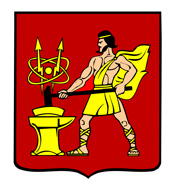 АДМИНИСТРАЦИЯ ГОРОДСКОГО ОКРУГА ЭЛЕКТРОСТАЛЬМОСКОВСКОЙ ОБЛАСТИПОСТАНОВЛЕНИЕ11.03.2019 № 136/3Об утверждении Административного регламента предоставления муниципальной услуги «Предоставление в безвозмездное пользование имущества (за исключением земельных участков), находящегося в муниципальной собственности, без проведения торгов»В соответствии с Федеральным законом от 06.10.2003 № 131-ФЗ «Об общих принципах организации местного самоуправления в Российской Федерации», Федеральным законом            от 27.07.2010 № 210-ФЗ «Об организации предоставления государственных и муниципальных услуг», постановлением Администрации городского округа Электросталь Московской области      от 18.05.2018 № 418/5 «О разработке и утверждении административных регламентов исполнения муниципальных функций и административных регламентов предоставления муниципальных услуг в городском округе Электросталь Московской области» Администрация городского округа Электросталь Московской области ПОСТАНОВЛЯЕТ:  Утвердить   административный  регламент   предоставления    муниципальной    услуги «Предоставление в безвозмездное пользование имущества (за исключением земельных участков), находящегося в муниципальной собственности, без проведения торгов» (прилагается).Признать  утратившими  силу постановления   Администрации   городского   округа Электросталь Московской области от 26.07.2017 № 516/7 «Об утверждении Административного регламента предоставления муниципальной услуги «Предоставление в безвозмездное пользование имущества (за исключением земельных участков), находящегося в муниципальной собственности, без проведения торгов»», от 21.09.2018 № 866/9 «О внесении изменений в Административный регламент по предоставлению муниципальной услуги «Предоставление в безвозмездное пользование имущества (за исключением земельных участков), находящегося в муниципальной собственности, без проведения торгов»».Опубликовать  настоящее  постановление  в  газете  «Официальный  вестник»  и  разместить  на  официальном  сайте городского округа Электросталь Московской области www.electrostal.ru.Настоящее   постановление   вступает в  силу после  его официального  опубликования.Источником финансирования размещения настоящего постановления в средствах массовой информации принять денежные средства, предусмотренные в бюджете городского округа Электросталь Московской области по подразделу 0113 «Другие общегосударственные вопросы» раздела 0100.Назначить  ответственным  за  предоставление  муниципальной  услуги   Председателя Комитета имущественных отношений Администрации городского округа Электросталь Московской области Головину Е.Ю. Контроль    за   выполнением    настоящего    постановления    возложить    на   первого заместителя Главы Администрации городского округа Электросталь Московской области  Волкову И.Ю.Глава городского округа                                                                                           В.Я. ПекаревУТВЕРЖДЕНпостановлением Администрациигородского округа ЭлектростальМосковской области11.03.2019 № 136/3Административный регламент предоставления муниципальной услуги «Предоставление в безвозмездное пользование имущества (за исключением земельных участков), находящегося в муниципальной собственности, без проведения торгов»Термины и определения……………………………………………………………………..….6I. Общие положения……………………………………………………………………………....61.	Предмет регулирования Административного регламента……………………………….…..…62.	Лица, имеющие право на получение Муниципальной услуги……………………………........63.	Требования к порядку информирования о порядке предоставления Муниципальной услуги………………………………………………………………………………………………..……6II. Стандарт предоставления Муниципальной услуги………………………..……7 4.	Наименование Муниципальной услуги	……………………………….........................................75.	Органы и организации, участвующие в предоставлении Муниципальной услуги…………..76.	Основания для обращения и результаты предоставления Муниципальной услуги………......7 7.	Срок регистрации Заявления ……………………………………………………...……………...88.	Срок предоставления Муниципальной услуги	………………………………………….………89.	Правовые основания предоставления Муниципальной услуги………………………………..810.	Исчерпывающий перечень документов, необходимых для предоставления Муниципальной услуги……………………………………………………………………………………………..……...811. Исчерпывающий перечень документов, необходимых для предоставления Муниципальной услуги, которые находятся в распоряжении органов власти, органов местного самоуправления или организаций…………………………………………………………………………………….......9 12. Исчерпывающий перечень оснований для отказа в приеме и регистрации документов, необходимых для предоставления Муниципальной услуги…………………………………..……1013.	Исчерпывающий перечень оснований для отказа в предоставлении Муниципальной услуги…………………………………………………………………………………………………....1114.	Отзыв Заявления на предоставление Муниципальной услуги………………………………..11 15. Порядок, размер и основания взимания государственной пошлины или иной платы, взимаемой за предоставление Муниципальной услуги……………………………………………..1316.  Перечень услуг, необходимых и обязательных для предоставления Муниципальной услуги, в том числе порядок, размер и основания взимания платы за предоставление таких услуг……….13 17.	Способы предоставления Заявителем документов, необходимых для получения Муниципальной услуги……………………………………………………………………………….1318.	Способы получения Заявителем результатов предоставления Муниципальной услуги…………………………………………………………………………………………………...1419.	Максимальный срок ожидания в очереди………………………………………….…………..1420.   Требования к помещениям, в которых предоставляется Муниципальная услуга…………....1421.	Показатели доступности и качества Муниципальной услуги	………………………………...1422.	Требования к организации предоставления Муниципальной услуги в электронной форме……………………………………………………………………………………………………1423.  Требования к организации предоставления Муниципальной услуги в МФЦ…………………14III. Состав, последовательность и сроки выполнения административных процедур, требования к порядку их выполнения……………………………….…1524.	Состав, последовательность и сроки выполнения административных процедур (действий) при предоставлении Муниципальной услуги……………………………………………………….15IV. Порядок и формы контроля за исполнением Административного регламента…………………………………………………………………………………………1525.	Порядок осуществления контроля за соблюдением и исполнением должностными лицами, муниципальными служащими  и специалистами Комитета имущественных отношений положений Административного регламента и иных нормативных правовых актов, устанавливающих требования к предоставлению Муниципальной услуги, а также принятием ими решений…………………………………………………………………………………………………1526.	Порядок и периодичность осуществления Текущего контроля полноты и качества предоставления Муниципальной услуги и Контроля за соблюдением порядка предоставления Муниципальной услуги	………………………………………………………………………………..1627. Ответственность должностных лиц, муниципальных служащих и специалистов Комитета имущественных отношений за решения и действия (бездействие), принимаемые (осуществляемые) ими в ходе предоставления муниципальной услуги……...................................1728.	Положения, характеризующие требования к порядку и формам контроля за предоставлением Муниципальной услуги, в том числе со стороны граждан, их объединений и организаций……………………………………………………………………………………………..18V. Досудебный (внесудебный) порядок обжалования решений и действий (бездействия) должностных лиц, муниципальных служащих и специалистов Комитета имущественных отношений, А ТАКЖЕ СПЕЦИАЛИСТОВ МФЦ, участвующих в предоставлении Муниципальной Услуги………………………………………………………………………………………………..1929.	Досудебный (внесудебный) порядок обжалования решений и действий (бездействия) должностных лиц, муниципальных служащих и специалистов, участвующих в предоставлении Муниципальной услуги	………………………………………………………………………………...19VI. Правила обработки персональных данных при предоставлении Муниципальной услуги………………………………………………………………………2230.	Правила обработки персональных данных при предоставлении Муниципальной услуги…………………………………………………………………………………………………...22Приложение 1……………………………………………………………………………………....24Термины и определения………………………………………………………………………………..24 Приложение 2………………………………………………………………………………………26Справочная информация об организациях, участвующих в предоставлении Муниципальной услуги……………….…………………………..………………………………………………………26Приложение 3………………………………………………………………………………………28Порядок получения заинтересованными лицами информации по вопросам предоставления Муниципальной услуги, сведений о ходе предоставления Муниципальной услуги, порядке, форме и месте размещения информации о порядке предоставления Муниципальной услуги……………………………………………………………………………………………………28Приложение 4………………………………………………………………………………………29Договор безвозмездного пользования (примерная форма)…………………..……………………...29Приложение 5………………………………………………………………………………………34 Форма решения об отказе в предоставлении Муниципальной услуги……………………………..34Приложение 6………………………………………………………………………………………35Список нормативных актов, в соответствии с которыми осуществляется предоставление Муниципальной услуги………………………………………………………………………………..35Приложение 7………………………………………………………………………………………36Форма заявления о предоставлении Муниципальной услуги…………………………………..…..36Приложение 8………………………………………………………………………………………38Описание документов, необходимых для предоставления Муниципальной услуги……………..38                                                                                       Приложение 9………………………………………………………………………………………45Требования к помещениям, в которых предоставляется Муниципальная услуга…………………45Приложение 10……………………………………………………………………………………..46Форма Заявления об отзыве Заявления на предоставление Муниципальной услуги……………..46ПРИЛОЖЕНИЕ11……………………………………………………………………………………...47Форма решения об отказе в приеме и регистрации документов, необходимых для отзыва Заявления на предоставление Муниципальной услуги……………………………………………..47ПРИЛОЖЕНИЕ 12……………………………………………………………………………………..48Форма решения о прекращении предоставления Муниципальной услуги………………………..48ПРИЛОЖЕНИЕ 13 …………………………………………………………………………………….49Форма решения об отказе в отзыве Заявления на предоставление Муниципальной услуги…….49ПРИЛОЖЕНИЕ 14……………………………………………………………………………………..50Требования к помещениям, в которых предоставляется Муниципальная услуга…………………50ПРИЛОЖЕНИЕ 15……………………………………………………………………………………..51Показатели доступности и качества Муниципальной услуги	……………………………………...51Приложение 16……………………………………………………………………………………..52Требования к обеспечению доступности Муниципальной услуги для лиц с ограниченными возможностями здоровья и маломобильных групп населения……………………………………..52 Приложение 17……………………………………………………………………………………..53Перечень и содержание административных действий, составляющих административные процедуры……………………………………………………………………………………………....53Приложение 18……………………………………………………………………………………..60Блок-схема предоставления Муниципальной услуги…………………………..60                                                                  Термины и определенияТермины и определения, используемые в настоящем административном регламенте по предоставлению муниципальной услуги «Предоставление в безвозмездное пользование имущества (за исключением земельных участков), находящегося в муниципальной собственности, без проведения торгов» (далее – Административный регламент), указаны в Приложении № 1 к Административному регламенту.I. Общие положения1. Предмет регулирования Административного регламента	1.1. Административный регламент устанавливает стандарт предоставления муниципальной услуги «Предоставление в безвозмездное пользование имущества (за исключением земельных участков), находящегося в муниципальной собственности, без проведения торгов» (далее — Муниципальная услуга), состав, последовательность и сроки выполнения административных процедур по предоставлению Муниципальной услуги, требования к порядку их выполнения, особенности выполнения административных процедур в электронной форме, а также особенности выполнения административных процедур в многофункциональных центрах предоставления государственных и муниципальных услуг Московской области (далее – МФЦ), в том числе формы контроля за исполнением Административного регламента, досудебный (внесудебный) порядок обжалования решений и действий (бездействия) должностных лиц органа, предоставляющего муниципальную услугу, специалистов МФЦ. 2. Лица, имеющие право на получение Муниципальной услуги2.1. Право на получение Муниципальной услуги имеют юридические лица (далее – Заявитель).2.2. Категории лиц, имеющих право на получение Муниципальной услуги: 2.2.1. Государственные внебюджетные фонды.2.2.2. Государственные и муниципальные учреждения.2.2.3. Некоммерческие организации, созданные в форме ассоциаций и союзов, религиозных и общественных организаций (объединений) (в том числе политические партии, общественные движения, общественные фонды, общественные учреждения, органы общественной самодеятельности, профессиональные союзы, их объединения (ассоциация), первичные профсоюзные организации), объединения работодателей, товарищества собственников жилья, социально ориентированные некоммерческие организации, при условии осуществления ими деятельности, направленной на решение социальных проблем, развитие гражданского общества в Российской Федерации, а также видов деятельности, предусмотренных статьей 31 Федерального закона от 12.01.1996 № 7-ФЗ «О некоммерческих организациях».2.3. Интересы лиц, указанных в пункте 2.1 Административного регламента, могут представлять иные лица, действующие в интересах Заявителя на основании документа, удостоверяющего его полномочия, либо в соответствии с законодательством (законные представители) (далее – представитель Заявителя).3. Требования к порядку информирования о порядке предоставления Муниципальной услуги3.1. Информация о месте нахождения, графике работы, контактных телефонах, адресах официальных сайтов в сети Интернет Администрации городского округа Электросталь Московской области, Комитета имущественных отношений Администрации городского округа Электросталь Московской области и организаций, участвующих в предоставлении и информировании о порядке предоставления муниципальной услуги приведены в Приложении № 2 к Административному регламенту.3.2. Порядок получения заинтересованными лицами информации по вопросам предоставления Муниципальной услуги, сведений о ходе предоставления Муниципальной услуги, порядке, форме и месте размещения информации о порядке предоставления Муниципальной услуги приведены в Приложении № 3 к Административному регламенту.II. Стандарт предоставления Муниципальной услуги4. Наименование Муниципальной услуги4.1. Муниципальная услуга «Предоставление в безвозмездное пользование имущества (за исключением земельных участков), находящегося в муниципальной собственности, без проведения торгов».5. Органы и организации, участвующие в предоставлении Муниципальной услуги5.1. Органом, ответственным за предоставление муниципальной услуги, является Администрация городского округа Электросталь Московской области (далее – Администрация) в лице Комитета имущественных отношений Администрации городского округа Электросталь Московской области (далее – Комитет имущественных отношений). 5.2. Администрация обеспечивает предоставление муниципальной услуги на базе МКУ «Многофункциональный центр предоставления государственных и муниципальных услуг городского округа Электросталь Московской области» (далее – МФЦ) и регионального портала государственных и муниципальных услуг Московской области (далее – РПГУ).Порядок обеспечения личного приема Заявителей устанавливается организационно-распорядительным документов Комитета имущественных отношений, ответственного за предоставление Муниципальной услуги.5.3. Комитет имущественных отношений и МФЦ не вправе требовать от Заявителя (представителя Заявителя) осуществления действий, в том числе согласований, необходимых для получения Муниципальной услуги и связанных с обращением в иные государственные органы или органы местного самоуправления, организации.5.4. В целях предоставления Муниципальной услуги Комитет имущественных отношений взаимодействует с:5.4.1. Федеральной налоговой службой России для подтверждения принадлежности Заявителя к категории юридических лиц. 5.4.2. Управлением Федеральной службы государственной регистрации, кадастра и картографии по Московской области для получения сведений из Единого государственного реестра недвижимости в отношении испрашиваемого имущества.6. Основания для обращения и результаты предоставления Муниципальной услуги6.1. Заявитель (представитель Заявителя) обращается в Комитет имущественных отношений посредством РПГУ за получением в безвозмездное пользование имущества (за исключением земельных участков), находящегося в муниципальной собственности, без проведения торгов. 6.2. Результатом предоставления Муниципальной услуги является:6.2.1. Договор безвозмездного пользования имуществом (далее - договор) (Приложение № 4 к Административному регламенту).6.2.2. Решение об отказе в предоставлении Муниципальной услуги. (Приложение № 5 к Административному регламенту).6.3. Результат предоставления Муниципальной услуги, указанный в подпункте 6.2.1. Административного регламента оформляется на бумажном носителе в двух экземплярах, подписывается уполномоченным должностным лицом Комитета имущественных отношений, заверяется печатью и направляется в МФЦ для выдачи. 6.4. Договор считается заключенным с момента его подписания двумя сторонами. 6.5. Результат предоставления Муниципальной услуги, указанный в подпункте 6.2.2. Административного регламента в виде электронного документа, подписанного усиленной квалифицированной электронной подписью уполномоченного должностного лица Комитета имущественных отношений, направляется специалистом Комитета имущественных отношений в личный кабинет Заявителя (представителя Заявителя) на РПГУ. 6.5.1.	В случае необходимости Заявитель (представитель Заявителя) дополнительно может получить результат предоставления Муниципальной услуги, указанный в подпункте 6.2.2. Административного регламента, при условии указания соответствующего способа получения результата, через МФЦ: в этом случае специалистом МФЦ распечатывается копия электронного документа на бумажном носителе, заверяется подписью уполномоченного специалиста МФЦ и печатью МФЦ, выдается Заявителю (представителю Заявителя).6.6. Факт предоставления Муниципальной услуги с приложением результата предоставления Муниципальной услуги фиксируется в Модуле оказания услуг единой информационной системы оказания государственных и муниципальных услуг Московской области (далее – Модуль оказания услуг ЕИС ОУ).6.7. В бумажном виде результат предоставления Муниципальной услуги хранится в Комитете имущественных отношений. 7. Срок регистрации заявления7.1. Заявление, поданное в электронной форме через РПГУ до 16:00 рабочего дня, регистрируется в Комитете имущественных отношений в день его подачи. При подаче Заявления через РПГУ после 16:00 рабочего дня либо в нерабочий день, регистрируется в Комитете имущественных отношений на следующий рабочий день.8. Срок предоставления Муниципальной услуги8.1. Срок предоставления Муниципальной услуги составляет 11 рабочих дней с даты регистрации Заявления в Комитете имущественных отношений.9. Правовые основания предоставления Муниципальной услуги9.1. Список нормативных актов, применяемых при предоставлении Муниципальной услуги приведен в Приложении № 6 к Административному регламенту. 10. Исчерпывающий перечень документов, необходимых для предоставления Муниципальной услуги10.1. Для предоставления Муниципальной услуги Заявителем (представителем Заявителя) независимо от категории Заявителя и основания для обращения представляется:10.1.1. Устав организации.10.2. В случае обращения за получением Муниципальной услуги непосредственно самим Заявителем, дополнительно к документу, указанному в пункте 10.1.1. Административного регламента, представляются следующие обязательные документы:10.2.1. Заявление, подписанное Заявителем (Приложение № 7 к Административному регламенту).10.2.2. Документ, удостоверяющий личность Заявителя.10.3. При обращении за получением Муниципальной услуги представителем Заявителя, уполномоченного на сдачу документов и получение результата предоставления Муниципальной услуги, дополнительно к документу, указанному в пункте 10.1.1. Административного регламента, представляются следующие обязательные документы:10.3.1. Заявление, подписанное Заявителем.10.3.2. Документ, удостоверяющий личность представителя Заявителя.10.3.3. Документ, подтверждающий полномочия представителя Заявителя.10.4. При обращении за получением Муниципальной услуги представителя Заявителя, уполномоченного на подписание Заявления и сдачу документов, а также получение результата предоставления Муниципальной услуги, дополнительно к документу, указанному в пункте 10.1.1. Административного регламента представляются следующие обязательные документы:10.4.1. Заявление, подписанное представителем Заявителя.10.4.2. Документ, удостоверяющий личность представителя Заявителя.10.4.3. Документ, подтверждающий полномочия представителя Заявителя.10.5. Описание документов приведено в Приложении № 8 к Административному регламенту.10.6. Комитет имущественных отношений не вправе требовать от Заявителя (представителя Заявителя):10.6.1. Документы или информацию, либо осуществления действий, представление или осуществление которых не предусмотрено нормативными правовыми актами Российской Федерации, нормативными правовыми актами Московской области для предоставления Муниципальной услуги;10.6.2. Представления документов и информации, отсутствие и (или) недостоверность которых не указывались при первоначальном отказе в приеме документов, необходимых для предоставления Муниципальной услуги, либо в предоставлении Муниципальной услуги, за исключением следующих случаев:а) изменение требований нормативных правовых актов, касающихся предоставления Муниципальной услуги, после первоначальной подачи заявления о предоставлении Муниципальной услуги;б) наличие ошибок в заявлении о предоставлении Муниципальной услуги и документах, поданных заявителем после первоначального отказа в приеме документов, необходимых для предоставления Муниципальной услуги, либо в предоставлении Муниципальной услуги и не включенных в представленный ранее комплект документов;в) истечение срока действия документов или изменение информации после первоначального отказа в приеме документов, необходимых для предоставления Муниципальной услуги, либо в предоставлении Муниципальной услуги;г) выявление документально подтвержденного факта (признаков) ошибочного или противоправного действия (бездействия) должностного лица органа, предоставляющего Муниципальную услугу при первоначальном отказе в приеме документов, необходимых для предоставления Муниципальной услуги, либо о предоставлении Муниципальной услуги, о чем в письменном виде за подписью руководителя Комитета, предоставляющего Муниципальную услугу, при первоначальном отказе в приеме документов, необходимых для предоставления Муниципальной услуги уведомляется Заявитель (представитель Заявителя), а также приносятся извинения за доставленные неудобства.11. Исчерпывающий перечень документов, необходимых для предоставления Муниципальной услуги, которые находятся в распоряжении органов власти, органов местного самоуправления или организаций11.1. Для предоставления Муниципальной услуги Комитетом имущественных отношений запрашиваются следующие необходимые документы, находящиеся в распоряжении органов власти:11.1.1. Выписка из Единого государственного реестра юридических лиц из Федеральной налоговой службы России.11.1.2. Выписка из Единого государственного реестра недвижимости на испрашиваемое имущество из Управления Федеральной службы государственной регистрации, кадастра и картографии по Московской области.11.2. Документы, указанные в пункте 11.1. могут быть представлены Заявителем (представителем Заявителя) по собственной инициативе. Непредставление Заявителем указанных документов не является основанием для отказа Заявителю (представителю Заявителя) в предоставлении Муниципальной услуги.11.3. Комитет имущественных отношений не вправе требовать от Заявителя (представителя Заявителя) представления документов и информации, указанных в настоящем пункте. 11.4. Комитет имущественных отношений не вправе требовать от Заявителя (представителя Заявителя) предоставления информации и осуществления действий, не предусмотренных Административным регламентом.12. Исчерпывающий перечень оснований для отказа в приеме и регистрации документов, необходимых для предоставления Муниципальной услуги12.1. Основаниями для отказа в приеме и регистрации документов, необходимых для предоставления Муниципальной услуги, являются:12.1.1. Обращение за предоставлением Муниципальной услуги, не предоставляемой Комитетом имущественных отношений.12.1.2. Обращение за предоставлением Муниципальной услуги без предъявления документа, позволяющего установить личность лица, непосредственно подающего Заявление.12.1.3. Документы содержат подчистки и исправления текста.12.1.4. Документы имеют исправления, не заверенные в установленном законодательством порядке.12.1.5. Документы содержат повреждения, наличие которых не позволяет однозначно истолковать их содержание.12.1.6. Документы утратили силу на момент обращения за предоставлением Муниципальной услуги.12.1.7. Некорректное заполнение обязательных полей в Заявлении, в случае обращения представителя заявителя, уполномоченного на подачу документов и получение результата предоставления Муниципальной услуги.12.1.8. Форма поданного представителем Заявителя, уполномоченного на подачу документов и получение результата предоставления Муниципальной услуги, Заявления не соответствует форме Заявления, установленной Административным регламентом (Приложение № 7 к Административному регламенту).12.1.9. Представлен неполный комплект документов в соответствии с подразделом 10 Административного регламента.12.1.10. Некорректное заполнение обязательных полей в форме Заявления на РПГУ (отсутствие заполнения, недостоверное, неполное либо неправильное представление сведений, не соответствующих требованиям, установленным Административным регламентом).12.1.11. Представление некачественных или недостоверных электронных образов документов, не позволяющих в полном объеме прочитать текст документа и/или распознать реквизиты документа.12.2. Решение об отказе в приеме документов, необходимых для предоставления Муниципальной услуги, оформляется по форме согласно Приложению № 9 к Административному регламенту, подписывается уполномоченным должностным лицом Комитета имущественных отношений и направляется в личный кабинет Заявителя (представителя Заявителя) на РПГУ не позднее первого рабочего дня, следующего за днем подачи Заявления.13. Исчерпывающий перечень оснований для отказа в предоставлении Муниципальной услуги13.1.Основаниями для отказа в предоставлении Муниципальной услуги являются:13.1.1. Наличие противоречивых сведений в Заявлении и приложенных к нему документах.13.1.2. Несоответствие категории Заявителя кругу лиц, указанных в пункте 2.2. Административного регламента.13.1.3. Несоответствие документов, указанных в подразделе 10 Административного регламента, по форме или содержанию требованиям законодательства Российской Федерации.13.1.4. Заявление подано лицом, не имеющим полномочий представлять интересы Заявителя.13.1.5. Принятое ранее решение о передаче имущества другому пользователю, в отношении испрашиваемого имущества. 13.1.6. Испрашиваемое имущество находится в пользовании у третьего лица.13.1.7. Необходимость использования имущества, предполагаемого к передаче в безвозмездное пользование, для государственных (муниципальных) нужд. 13.1.8. Испрашиваемое имущество не является муниципальной собственностью.13.1.9. Муниципальное имущество подлежит сносу.13.1.10. Наличие на дату подачи заявления решения о ликвидации заявителя - юридического лица или наличие решения арбитражного суда о признании заявителя - юридического лица, банкротом и об открытии конкурсного производства. 14. Отзыв Заявления на предоставление Муниципальной услуги14.1. Заявитель (представитель Заявителя) имеет право отказаться от предоставления ему Муниципальной услуги и отозвать Заявление до принятия решения о предоставлении либо отказе в предоставлении Муниципальной услуги, не позднее 5 (пятого) рабочего дня со дня регистрации Заявления в Комитете имущественных отношений. 14.2. В целях отзыва Заявления на предоставление Муниципальной услуги, Заявитель (представитель Заявителя) направляет через личный кабинет РПГУ (в том числе через МФЦ) Заявление об отзыве Заявления на предоставление Муниципальной услуги (далее – Заявление об отзыве) (по форме согласно Приложению № 10 к Административному регламенту) и документы, указанные в пункте 14.5. Административного регламента, способом, использованным при подаче Заявления на предоставление Муниципальной услуги, указанным в подразделе 17 Административного регламента.14.3. Заявление об отзыве, поданное в электронной форме через РПГУ до 16:00 рабочего дня, регистрируется в Комитете имущественных отношений в день его подачи. При подаче Заявления об отзыве через РПГУ после 16:00 рабочего дня либо в нерабочий день, регистрируется в Комитете имущественных отношений на следующий рабочий день.14.4. Срок рассмотрения Заявления об отзыве на предоставление Муниципальной услуги составляет не более 1 рабочего дня и начинает исчисляться с первого рабочего дня, следующего за днем регистрации Заявления об отзыве.14.5. Исчерпывающий перечень документов, необходимых для отзыва Заявления на предоставление Муниципальной услуги:14.5.1. В целях отзыва Заявления на предоставление Муниципальной услуги непосредственно самим Заявителем представляются Заявление об отзыве, а также документы, указанные в подпункте 10.2.2. Административного регламента. 14.5.2. В целях отзыва Заявления на предоставление Муниципальной услуги представителем Заявителя, уполномоченным на подачу документов и получение результата, представляются Заявление об отзыве, подписанное Заявителем, а также документы, указанные в подпунктах 10.3.2. и 10.3.3 Административного регламента.14.5.3. В целях отзыва Заявления на предоставление Муниципальной услуги представителем Заявителя, уполномоченным на подписание Заявления и сдачу документов, а также получение результата, представляются Заявление об отзыве, подписанное представителем Заявителя, а также документы, указанные в подпунктах 10.4.2. и 10.4.3. Административного регламента.14.6. Описание документов, указанных в пункте 14.5. приведено в Приложении № 8 к Административному регламенту.14.7. Для отказа в приеме и регистрации документов, необходимых для отзыва Заявления на предоставление Муниципальной услуги, применяются следующие основания:14.7.1. Обращение за отзывом Заявления на предоставление Муниципальной услуги подано лицом, не имеющим полномочий представлять интересы Заявителя.14.7.2. Документы содержат подчистки и исправления текста.14.7.3. Документы имеют исправления, не заверенные в установленном законодательством порядке.14.7.4. Документы содержат повреждения, наличие которых не позволяет однозначно истолковать их содержание.14.7.5. Документы утратили силу на момент обращения за отзывом Заявления на предоставление Муниципальной услуги.14.7.6. Форма поданного представителем Заявителя, уполномоченного на подачу документов и получение результата, Заявления об отзыве не соответствует форме Заявления, установленной Административным регламентом (Приложение № 10 к Административному регламенту).14.7.7. Представлен неполный комплект документов.14.7.8. Некорректное заполнение обязательных полей в форме Заявления на РПГУ (отсутствие заполнения, недостоверное, неполное либо неправильное представление сведений, не соответствующих требованиям, установленным Административным регламентом).14.7.9. Представление некачественных или недостоверных электронных образов документов, не позволяющих в полном объеме прочитать текст документа и/или распознать реквизиты документа.14.8. Решение об отказе в приеме документов, необходимых для отзыва Заявления на предоставление Муниципальной услуги, оформляется по форме согласно Приложению № 11 к Административному регламенту.14.9. При обращении через РПГУ, решение об отказе в приеме документов подписывается уполномоченным должностным лицом Комитета имущественных отношений и направляется в личный кабинет Заявителя (представителя Заявителя) на РПГУ не позднее первого рабочего дня, следующего за днем подачи Заявления.14.10. Основанием для отказа в отзыве Заявления на предоставление Муниципальной услуги является принятое Комитетом имущественных отношений решение о предоставлении либо отказе в предоставлении Муниципальной услуги. 14.11. Результат рассмотрения Заявления об отзыве представляет собой решение о прекращении предоставления Муниципальной услуги (форма приведена в Приложении № 12 к Административному регламенту) или решение об отказе в отзыве Заявления на предоставление Муниципальной услуги (форма приведена в Приложении № 13 к Административному регламенту).14.12. Решение о прекращении предоставления Муниципальной услуги или решение об отказе в отзыве Заявления на предоставление Муниципальной услуги в виде электронного документа, подписанного усиленной квалифицированной электронной подписью уполномоченного должностного лица Комитета имущественных отношений, направляется специалистом Комитета имущественных отношений в личный кабинет Заявителя (представителя Заявителя) на РПГУ посредством Модуля оказания услуг ЕИС ОУ.14.13. Результат рассмотрения Заявления об отзыве фиксируется в Модуле оказания услуг ЕИС ОУ.14.14. Срок предоставления Муниципальной услуги прекращается в день принятия Комитетом имущественных отношений решения о прекращении предоставления Муниципальной услуги.14.15. Отзыв Заявления на предоставление Муниципальной услуги не препятствует повторному обращению Заявителя за предоставлением Муниципальной услуги.15. Порядок, размер и основания взимания государственной пошлины или иной платы, взимаемой за предоставление Муниципальной услуги15.1. Муниципальная услуга предоставляется бесплатно. 16. Перечень услуг, необходимых и обязательных для предоставления Муниципальной услуги, в том числе порядок, размер и основания взимания платы за предоставление таких услуг16.1. Услуги, необходимые и обязательные для предоставления Муниципальной услуги, отсутствуют.17. Способы предоставления Заявителем документов, необходимых для получения Муниципальной услуги17.1. Основанием для предоставления Муниципальной услуги является обращение Заявителя (Представителя заявителя) с заявлением в Уполномоченный орган.17.2. Порядок обеспечения личного приема Заявителей устанавливается организационно-распорядительным документом Уполномоченного органа.17.3. В МФЦ Заявителю (Представителю заявителя) обеспечен бесплатный доступ к РПГУ для предоставления документов, необходимых для получения Муниципальной услуги, в порядке, предусмотренном пунктом 17.4 настоящего Административного регламента.17.4. Обращение Заявителя посредством РПГУ.17.4.1. Для получения Муниципальной услуги Заявитель (представитель Заявителя) авторизуется в Единой системе идентификации и аутентификации (далее – ЕСИА), затем заполняет Заявление с использованием специальной интерактивной формы в электронном виде. Заполненное Заявление отправляет вместе с прикрепленными электронными образами документов, указанных в подразделе 10 Административного регламента. При авторизации в ЕСИА Заявление считается подписанным простой электронной подписью Заявителя (представителя Заявителя). В случае обращения представителя Заявителя, не уполномоченного на подписание Заявления, прикрепляется электронный образ Заявления, подписанного Заявителем.17.4.2. Отправленное Заявление и документы поступают в Модуль оказания услуг ЕИС ОУ.17.4.3. В случае наличия оснований, предусмотренных подразделом 12 Административного регламента, решение об отказе в приеме документов с указанием причин отказа подписывается уполномоченным должностным лицом Комитета имущественных отношений   и направляется в личный кабинет Заявителя (представителя Заявителя) на РПГУ не позднее первого рабочего дня, следующего за днем подачи Заявления.17.4.4. В случае отсутствия оснований для отказа в приеме документов специалист Комитета имущественных отношений  направляет межведомственные запросы.17.4.5. После получения ответов на межведомственные запросы, в случае наличия оснований для отказа в предоставлении Муниципальной услуги, указанных в подразделе 13 Административного регламента, Комитет имущественных отношений готовит решение об отказе в предоставлении Муниципальной услуги.17.4.6. В случае отсутствия оснований для отказа в предоставлении Муниципальной услуги, принимается решение о предоставлении Муниципальной услуги.17.4.7. Результат предоставления Муниципальной услуги передается в МФЦ не позднее последнего рабочего дня регламентного срока предоставления Муниципальной услуги.17.4.8. Результат предоставления Муниципальной услуги выдается Заявителю (представителю Заявителя) в МФЦ.17.4.9. Для получения результата Муниципальной услуги Заявитель предъявляет документ, удостоверяющий личность. В случае обращения представителя Заявителя предъявляется документ, удостоверяющей личность представителя Заявителя, документ, подтверждающий полномочия на получение результата предоставления Муниципальной услуги.17.4.10.	Заявитель (представитель Заявителя) проставляет подпись в выписке о выдаче результата предоставления Муниципальной услуги, специалист МФЦ проставляет отметку о выдаче результата предоставления Муниципальной услуги в модуле МФЦ ЕИС ОУ.17.5. Выбор Заявителем (Представителем заявителя) способа подачи Заявления и документов, необходимых для получения Муниципальной услуги, осуществляется в соответствии с законодательством Российской Федерации и законодательством Московской области.18. Способы получения Заявителем результатов предоставления Муниципальной услуги18.1. Заявитель (представитель Заявителя) уведомляется о ходе рассмотрения и готовности результата предоставления Муниципальной услуги следующими способами:18.1.1. Через личный кабинет на РПГУ. 18.1.2. По электронной почте.Кроме того, Заявитель (представитель Заявителя) может самостоятельно получить информацию о готовности результата предоставления Муниципальной услуги по телефону центра телефонного обслуживания населения Московской области 8(800)550-50-30, или посредством сервиса РПГУ «Узнать статус Заявления».18.2. Результат предоставления Муниципальной услуги может быть получен следующими способами:18.2.1. Через МФЦ на бумажном носителе.18.2.2. Через личный кабинет на РПГУ в виде электронного документа, в случае принятия решения об отказе в предоставлении Муниципальной услуги.19. Максимальный срок ожидания в очереди19.1. Максимальный срок ожидания в очереди при получении результата предоставления Муниципальной услуги не должен превышать 15 минут.20. Требования к помещениям, в которых предоставляется Муниципальная услуга20.1. Требования к помещениям, в которых предоставляется Муниципальная услуга, приведены в Приложении № 14 к Административному регламенту.21. Показатели доступности и качества Муниципальной услуги21.1. Показатели доступности и качества Муниципальной услуги приведены в Приложении № 15 к Административному регламенту.21.2. Требования к обеспечению доступности Муниципальной услуги для инвалидов приведены в Приложении № 16 к Административному регламенту.22. Требования к организации предоставления Муниципальной услуги в электронной форме22.1. В электронной форме документы, указанные в подразделе 10 Административного регламента, подаются посредством РПГУ.22.2. При подаче документы, указанные в подразделе 10 Административного регламента, прилагаются к электронной форме Заявления в виде отдельных файлов. Количество файлов должно соответствовать количеству документов, а наименование файла должно позволять идентифицировать документ и количество листов в документе. 22.3. Все оригиналы документов должны быть отсканированы в одном из распространенных графических форматов файлов в цветном режиме (разрешение сканирования – не менее 200 точек на дюйм), обеспечивающем сохранение всех аутентичных признаков подлинности, а именно: графической подписи лица, печати, углового штампа бланка.22.4. Заявитель (представитель Заявителя) имеет возможность отслеживать ход обработки документов в личном кабинете при подаче заявления через РПГУ или с помощью сервиса РПГУ «Узнать статус Заявления».23. Требования к организации предоставления Муниципальной услуги в МФЦ23.1. Организация предоставления Муниципальной услуги на базе МФЦ осуществляется в соответствии с соглашением о взаимодействии между Администрацией и МФЦ, заключенным в порядке, установленном законодательством. Перечень МФЦ, в которых осуществляется выдача результата предоставления Муниципальной услуги в соответствии с соглашением о взаимодействии, приводится в Приложении № 2 к Административному регламенту.23.2. Заявитель (представитель Заявителя) может осуществить предварительную запись на получение результата предоставления Муниципальной услуги в МФЦ следующими способами по своему выбору:1) при личном обращении Заявителя (представителя Заявителя) в МФЦ;2) по телефону МФЦ;3) посредством РПГУ. 23.3. При предварительной записи Заявитель (представитель Заявителя) сообщает следующие данные:1) фамилию, имя, отчество (последнее при наличии);2) контактный номер телефона;3) адрес электронной почты (при наличии);4) желаемые дату и время получения результата. 23.4. Заявителю (представителю Заявителя) сообщаются дата и время приема документов.  23.5. При осуществлении предварительной записи Заявитель (представитель Заявителя) в обязательном порядке информируется о том, что предварительная запись аннулируется в случае его неявки по истечении 15 минут с назначенного времени приема.23.6. Заявитель (представитель Заявителя) в любое время вправе отказаться от предварительной записи. 23.7. В отсутствии Заявителей (представителей Заявителей), обратившихся по предварительной записи, осуществляется прием Заявителей (представителей Заявителей), обратившихся в порядке очереди. III. Состав, последовательность и сроки выполнения административныхпроцедур, требования к порядку их выполнения24. Состав, последовательность и сроки выполнения административных процедур (действий) при предоставлении Муниципальной услуги24.1. Перечень административных процедур при предоставлении Муниципальной услуги:1) подача и прием Заявления и документов;2) обработка и предварительное рассмотрение документов;3) формирование и направление межведомственных запросов в органы (организации), участвующие в предоставлении Муниципальной услуги;4) принятие решения;5) выдача результата.24.2. Перечень административных процедур при обращении за отзывом Заявления на предоставление Муниципальной услуги:1) прием Заявления и документов;2) обработка и предварительное рассмотрение документов;3) принятие решения;4) направление результата.24.3. Каждая административная процедура состоит из административных действий. Перечень и содержание административных действий, составляющих каждую административную процедуру, приведен в Приложении № 17 к Административному регламенту.24.4. Блок-схема предоставления Муниципальной услуги приведена в № Приложении 18 к Административному регламентуIV. Порядок и формы контроля за исполнением Административного регламента25. Порядок осуществления контроля за соблюдением и исполнением должностными лицами, муниципальными служащими и специалистами Комитета имущественных отношений положений Административного регламента и иных нормативных правовых актов, устанавливающих требования к предоставлению муниципальной услуги, а также принятием ими решений25.1. Контроль за соблюдением должностными лицами, муниципальными служащими и специалистами Комитета имущественных отношений положений Административного регламента и иных нормативных правовых актов, устанавливающих требования к предоставлению муниципальной услуги осуществляется в форме:25.1.1. Текущего контроля за соблюдением полноты и качества предоставления муниципальной услуги (далее – текущий контроль);25.1.2. Контроля за соблюдением порядка предоставления муниципальной услуги.25.2. Текущий контроль осуществляет Председатель Комитета имущественных отношений.25.3. Контроль за соблюдением порядка предоставления муниципальной услуги осуществляется Министерством государственного управления, информационных технологий и связи Московской области в соответствии с порядком, утвержденном постановлением Правительства Московской области от 16.04.2015 № 253/14 «Об утверждении Порядка осуществления контроля за предоставлением государственных и муниципальных услуг на территории Московской области и внесении изменений в Положение о Министерстве государственного управления, информационных технологий и связи Московской области» и на основании Закона Московской области от 04.05.2016 № 37/2016-ОЗ «Кодекс Московской области об административных правонарушениях».26. Порядок и периодичность осуществления текущего контроля полноты и качества предоставления муниципальной услуги и контроля за соблюдением порядка предоставления муниципальной услуги26.1. Текущий контроль осуществляется в форме постоянного мониторинга решений и действий участвующих в предоставлении  муниципальной услуги должностных лиц, муниципальных служащих и специалистов Комитета имущественных отношений, а также в форме внутренних проверок по заявлениям, обращениям и жалобам граждан, их объединений и организаций на решения, а также действия (бездействия) должностных лиц, муниципальных служащих и специалистов, участвующих в предоставлении муниципальной услуги.26.2. Порядок осуществления текущего контроля определяется Председателем Комитета имущественных отношений.26.3. Контроль за соблюдением порядка предоставления  муниципальной услуги осуществляется уполномоченными должностными лицами Министерства государственного управления, информационных технологий и связи Московской области посредством проведения плановых и внеплановых проверок, систематического наблюдения за исполнением ответственными должностными лицами Комитета имущественных отношений положений Административного регламента в части соблюдения порядка предоставления муниципальной услуги.26.4. Плановые проверки Комитета имущественных отношений проводятся уполномоченными должностными лицами Министерства государственного управления, информационных технологий и связи Московской области на основании ежегодного плана проведения проверок, сформированного и согласованного Прокуратурой Московской области, не чаще одного раза в два года.26.5. Внеплановые проверки Комитета имущественных отношений проводятся уполномоченными должностными лицами Министерства государственного управления, информационных технологий и связи Московской области по согласованию с Прокуратурой Московской области на основании решения заместителя председателя Правительства Московской области – министра  государственного управления информационных технологий и связи Московской области, принимаемого на основании обращений граждан, организаций и полученной от государственных органов, органов местного самоуправления информации о фактах нарушений законодательства Российской Федерации и влекущих или могущих повлечь возникновение чрезвычайных ситуаций, угрозу жизни и здоровью граждан, а также массовые нарушения прав граждан.26.6. Внеплановые проверки могут также проводиться по требованию Прокуратуры Московской области, а также в целях контроля за исполнением ранее выданного предписания об устранении нарушения обязательных требований.27. Ответственность должностных лиц, муниципальных служащих и специалистов Комитета имущественных отношений за решения и действия (бездействие), принимаемые (осуществляемые) ими в ходе предоставления муниципальной услуги27.1. Должностные лица, муниципальные служащие и специалисты Комитета имущественных отношений, ответственные за предоставление муниципальной услуги и участвующие в предоставлении муниципальной услуги несут ответственность за принимаемые (осуществляемые) в ходе предоставления муниципальной услуги решения и действия (бездействие) в соответствии с требованиями законодательства Российской Федерации.27.2. Неполное или некачественное предоставление муниципальной услуги, выявленное в процессе текущего контроля, влечёт применение дисциплинарного взыскания в соответствии с законодательством Российской Федерации.27.3. Нарушение порядка предоставления муниципальной услуги, повлекшее непредоставление муниципальной услуги заявителю либо предоставление муниципальной услуги заявителю с нарушением установленных сроков, предусматривает административную ответственность должностного лица в соответствии с Законом Московской области от 04.05.2016 № 37/2016-ОЗ «Кодекс Московской области об административных правонарушениях».27.4. К нарушениям порядка предоставления муниципальной услуги, установленного Административным регламентом в соответствии с Федеральным законом от 27.07.2010 № 210-ФЗ «Об организации предоставления государственных и муниципальных услуг» относится:требование от заявителя представления документов и информации или осуществления действий, представление или осуществление которых не предусмотрено Административным регламентом, иными нормативными правовыми актами, регулирующими отношения, возникающие в связи с предоставлением муниципальной услуги;требование от заявителя представления документов и информации, в том числе подтверждающих внесение заявителем платы за предоставление муниципальной услуги, которые находятся в распоряжении органов, предоставляющих муниципальную услугу, иных государственных органов, органов местного самоуправления либо подведомственных организаций, участвующих в предоставлении муниципальной услуги в соответствии с Административным регламентом;требование от заявителя осуществления действий, в том числе согласований, необходимых для получения муниципальной услуги и связанных с обращением в иные государственные органы, органы местного самоуправления, организации, для предоставления муниципальной услуги, не предусмотренных Административным регламентом;нарушение срока регистрации заявления о предоставлении муниципальной услуги, установленного Административным регламентом;нарушение срока предоставления муниципальной услуги, установленного Административным регламентом;отказ в приеме документов у заявителя, если основания отказа не предусмотрены Административным регламентом; отказ в предоставлении муниципальной услуги, если основания отказа не предусмотрены Административным регламентом;немотивированный отказ в предоставлении муниципальной услуги, в случае отсутствия оснований для отказа в предоставлении муниципальной услуги;отказ в исправлении допущенных опечаток и ошибок в выданных в результате предоставления муниципальной услуги документах либо нарушение установленного срока таких исправлений.27.5. Должностным лицом, ответственным за соблюдение порядка предоставления муниципальной услуги является Председатель Комитета имущественных отношений.28. Положения, характеризующие требования к порядку и формам контроля за предоставлением муниципальной услуги, в том числе со стороны граждан, их объединений и организаций28.1. Требованиями к порядку и формам текущего контроля за предоставлением муниципальной услуги являются:- независимость;- тщательность.28.2. Независимость текущего контроля заключается в том, что должностное лицо, уполномоченное на его осуществление независимо от должностного лица, муниципального служащего, специалиста Комитета имущественных отношений, участвующего в предоставлении муниципальной услуги, в том числе не имеет близкого родства или свойства (родители, супруги, дети, братья, сестры, а также братья, сестры, родители, дети супругов и супруги детей) с ним.28.3. Должностное лицо, осуществляющее текущий контроль за предоставлением муниципальной услуги, должно принимать меры по предотвращению конфликта интересов при предоставлении муниципальной услуги.28.4. Тщательность осуществления текущего контроля за предоставлением муниципальной услуги состоит в своевременном и точном исполнении уполномоченными лицами обязанностей, предусмотренных настоящим разделом.28.5. Граждане, их объединения и организации для осуществления контроля за предоставлением муниципальной услуги с целью соблюдения порядка ее предоставления имеют право направлять в Министерство государственного управления, информационных технологий и связи Московской области жалобы на нарушение должностными лицами, муниципальными служащими, специалистами Комитета имущественных отношений  порядка предоставления муниципальной услуги, повлекшее ее непредставление или предоставление с нарушением срока, установленного Административным регламентом.28.6. Граждане, их объединения и организации для осуществления контроля за предоставлением муниципальной услуги имеют право направлять в Комитет имущественных отношений индивидуальные и коллективные обращения с предложениями по совершенствованию порядка предоставления муниципальной услуги, а также жалобы и заявления на действия (бездействие) должностных лиц и принятые ими решения, связанные с предоставлением муниципальной услуги.28.7. Контроль за предоставлением муниципальной услуги, в том числе со стороны граждан их объединений и организаций, осуществляется посредством открытости деятельности Комитета имущественных отношений при предоставлении муниципальной услуги, получения полной, актуальной и достоверной информации о порядке предоставления муниципальной услуги и возможности досудебного рассмотрения обращений (жалоб) в процессе получения муниципальной услуги.28.8. Заявители могут контролировать предоставление муниципальной услуги путем получения информации о ходе предоставления муниципальной услуги, в том числе о сроках завершения административных процедур (действий) по телефону, путем письменного обращения, в том числе по электронной почте и через РПГУ.V. Досудебный (внесудебный) порядок обжалования решений и действий (бездействия) должностных лиц, муниципальных служащих и специалистов Комитета имущественных отношений, а также специалистами МФЦ, участвующих в предоставлении муниципальной услуги 29. Досудебный (внесудебный) порядок обжалования решений и действий (бездействия) должностных лиц, муниципальных служащих и специалистов, участвующих в предоставлении Муниципальной услуги29.1. Заявитель (представитель Заявителя) имеет право обратиться в Комитет имущественных отношений, а также Министерство государственного управления, информационных технологий и связи Московской области с жалобой, в том числе в следующих случаях: 1) нарушение срока регистрации заявления заявителя о предоставлении муниципальной услуги, установленного Административным регламентом;2)	нарушение срока предоставления муниципальной услуги, установленного Административным регламентом;3) требование у Заявителя (представителя заявителя) документов, не предусмотренных Административным регламентом для предоставления муниципальной услуги;4)	отказ в приеме документов у Заявителя (представителя заявителя) если основания отказа не предусмотрены Административным регламентом;5)	отказ в предоставлении муниципальной услуги, если основания отказа не предусмотрены Административным регламентом;6)	требование с Заявителя (представителя заявителя)  при предоставлении муниципальной услуги платы, не предусмотренной Административным регламентом;7)	отказ в исправлении допущенных опечаток и ошибок в выданных в результате предоставления муниципальной услуги документах либо нарушение установленного срока таких исправлений;8) требование у Заявителя (представителя Заявителя) представления документов и информации, отсутствие и (или) недостоверность которых не указывались при первоначальном отказе в приеме документов, необходимых для предоставления Муниципальной услуги, за исключением случаев, предусмотренных пунктом 4 части 1 статьи 7 Федерального закона «Об организации предоставления государственных и муниципальных услуг».29.2. Жалоба подается в письменной форме на бумажном носителе либо в электронной форме. 29.3. Жалоба может быть направлена по почте, через МФЦ, с использованием информационно-телекоммуникационной сети «Интернет», официального сайта городского округа Электросталь, порталов uslugi.mosreg.ru, gosuslugi.ru, vmeste.mosreg.ru, а также может быть принята при личном приеме заявителя.29.4. Жалоба должна содержать:1) наименование органа, предоставляющего муниципальную услугу, либо организации, участвующей в предоставлении муниципальной услуги; фамилию, имя, отчество должностного лица, муниципального служащего, специалиста органа, предоставляющего муниципальную услугу либо специалиста организации, участвующей в предоставлении муниципальной услуги, решения и действия (бездействие) которого обжалуются;2) фамилию, имя, отчество, сведения о месте жительства заявителя - физического лица либо наименование, сведения о месте нахождения заявителя - юридического лица, а также номер контактного телефона, адрес электронной почты (при наличии) и почтовый адрес, по которым должен быть направлен ответ заявителю;3) сведения об обжалуемых решениях и действиях (бездействии);4) доводы, на основании которых заявитель не согласен с решением и действием (бездействием).Заявителем могут быть представлены документы (при наличии), подтверждающие его доводы, либо их копии.29.5. В случае если жалоба подается через представителя заявителя, также представляется документ, подтверждающий полномочия на осуществление действий 
от имени заявителя. 29.6. Жалоба подлежит рассмотрению лицом, уполномоченным на рассмотрение жалобы, который обеспечивает:1) прием и рассмотрение жалобы в соответствии с требованиями Федерального закона от 27.07.2010 № 210-ФЗ «Об организации предоставления государственных и муниципальных услуг»;2) информирование заявителей о порядке обжалования решений и действий (бездействия), нарушающих их права и законные интересы.29.7.	Жалоба подлежит регистрации не позднее следующего рабочего дня со дня ее поступления.29.8. Жалоба подлежит рассмотрению:1) в течение 15 рабочих дней со дня ее регистрации;2) в течение 5 рабочих дней со дня ее регистрации в случае обжалования отказа в приеме документов у заявителя либо в исправлении допущенных опечаток и ошибок или в случае обжалования нарушения установленного срока таких исправлений.29.9.	В случае если в Комитет имущественных отношений подана жалоба, рассмотрение которой не входит в компетенцию Комитета имущественных отношений, в течение 3 рабочих дней со дня ее регистрации жалоба перенаправляется в уполномоченный на ее рассмотрение орган, о чем в письменной форме информируется заявитель.При этом срок рассмотрения жалобы исчисляется со дня регистрации жалобы 
в уполномоченном на ее рассмотрение органе.29.10. По результатам рассмотрения жалобы Комитет имущественных отношений принимает одно из следующих решений:1) удовлетворяет жалобу, в том числе в форме отмены принятого решения, исправления допущенных опечаток и ошибок в выданных в результате предоставления муниципальной услуги документах, возврата заявителю денежных средств, взимание которых не предусмотрено нормативными правовыми актами Российской Федерации, нормативными правовыми актами Московской области;2) отказывает в удовлетворении жалобы.29.11. Не позднее дня, следующего за днем принятия решения, указанного в пункте 29.10. Административного регламента, заявителю в письменной форме и по желанию заявителя в электронной форме направляется мотивированный ответ о результатах рассмотрения жалобы.В случае признания жалобы, подлежащей удовлетворению, в ответе Заявителю (представителю Заявителя) дается информация о действиях, осуществляемых Комитетом имущественных отношений, МФЦ, либо организацией, предусмотренной частью 1.1 статьи 16 Федерального закона от 27.07.2010 № 210-ФЗ «Об организации предоставления государственных и муниципальных услуг», в целях незамедлительного устранения выявленных нарушений при оказании Муниципальной услуги, а также приносятся извинения за доставленные неудобства и указывается информация о дальнейших действиях, которые необходимо совершить Заявителю (представителю Заявителя) в целях получения Муниципальной услуги.В случае признания жалобы, не подлежащей удовлетворению, в ответе Заявителю (представителю Заявителя) даются аргументированные разъяснения о причинах принятого решения, а также информация о порядке обжалования принятого решения.29.12. При удовлетворении жалобы Комитет имущественных отношений принимает исчерпывающие меры по устранению выявленных нарушений, в том числе по выдаче заявителю результата муниципальной услуги, в соответствии со сроком предоставления муниципальной услуги. 29.13. Комитет имущественных отношений отказывает в удовлетворении жалобы в следующих случаях:1) наличия вступившего в законную силу решения суда, арбитражного суда по жалобе о том же предмете и по тем же основаниям;2) подачи жалобы лицом, полномочия которого не подтверждены в порядке, установленном законодательством Российской Федерации;3) наличия решения по жалобе, принятого ранее в соответствии с требованиями Административного регламента в отношении того же заявителя и по тому же предмету жалобы;4) признания жалобы необоснованной.29.14. В случае установления в ходе или по результатам рассмотрения жалобы признаков события административного правонарушения Комитет имущественных отношений незамедлительно направляет имеющиеся материалы в Министерство государственного управления, информационных технологий и связи Московской области.29.15. В случае установления в ходе или по результатам рассмотрения жалобы признаков преступления Комитет имущественных отношений незамедлительно направляет имеющиеся материалы в органы прокуратуры.29.16. В ответе по результатам рассмотрения жалобы указываются:1) должность, фамилия, имя, отчество должностного лица, принявшего решение по жалобе;2) номер, дата, место принятия решения, включая сведения о должностном лице, решение или действие (бездействие) которого обжалуется;3) фамилия, имя, отчество или наименование заявителя;4) основания для принятия решения по жалобе;5) принятое по жалобе решение;6) в случае если жалоба признана обоснованной – сроки устранения выявленных нарушений, в том числе срок предоставления результата муниципальной услуги;7) в случае если жалоба признана необоснованной – причины признания жалобы необоснованной и информация о праве заявителя обжаловать принятое решение в судебном порядке;8) сведения о порядке обжалования принятого по жалобе решения.29.17. Ответ по результатам рассмотрения жалобы подписывается уполномоченным на рассмотрение жалобы должностным лицом.29.18. Комитет имущественных отношений вправе оставить жалобу без ответа в следующих случаях:1) отсутствия в жалобе фамилии Заявителя или почтового адреса (адреса электронной почты), по которому должен быть направлен ответ;2) наличия в жалобе нецензурных либо оскорбительных выражений, угроз жизни, здоровью и имуществу должностного лица, а также членам его семьи (жалоба остается 
без ответа, при этом Заявителю (представителю Заявителя) сообщается о недопустимости злоупотребления правом);3) отсутствия возможности прочитать какую-либо часть текста жалобы, фамилию, имя отчество (при наличии) и (или) почтовый адрес Заявителя, указанные в жалобе.Комитет имущественных отношений сообщает Заявителю (представителю Заявителя) об оставлении жалобы без ответа в течение 3 рабочих дней со дня регистрации жалобы.29.19. Заявитель вправе обжаловать принятое по жалобе решение в судебном порядке в соответствии с законодательством Российской Федерации.29.20. Порядок рассмотрения жалоб заявителей Министерством государственного управления, информационных технологий и связи Московской области происходит в порядке осуществления контроля за предоставлением государственных и муниципальных услуг, утвержденном постановлением Правительства Московской области от 16.04.2015 № 253/14 «Об утверждении Порядка осуществления контроля за предоставлением государственных и муниципальных услуг на территории Московской области и внесении изменений в Положение о Министерстве государственного управления, информационных технологий и связи Московской области».VI. Правила обработки персональных данных при предоставлении Муниципальной услуги30. Правила обработки персональных данных 30.1. Обработка персональных данных при предоставлении муниципальной услуги осуществляется на законной и справедливой основе с учетом требований законодательства Российской Федерации в сфере персональных данных.30.2. Обработка персональных данных при предоставлении муниципальной услуги ограничивается достижением конкретных, определенных Административным регламентом целей. Не допускается обработка персональных данных, несовместимая с целями сбора персональных данных.30.3. Обработке подлежат только персональные данные, которые отвечают целям 
их обработки.30.4. Целью обработки персональных данных является исполнение должностных обязанностей и полномочий специалистами Комитета имущественных отношений в процессе предоставления муниципальной услуги, а также осуществления установленных законодательством Российской Федерации функций по обработке результатов предоставленной муниципальной услуги.30.5. При обработке персональных данных в целях предоставления муниципальной услуги не допускается объединение баз данных, содержащих персональные данные, обработка которых осуществляется в целях, несовместимых между собой.30.6. Содержание и объем обрабатываемых персональных данных должны соответствовать заявленной цели обработки. Обрабатываемые персональные данные не должны быть избыточными по отношению к заявленной цели их обработки.30.7. При обработке персональных данных должны быть обеспечены точность персональных данных, их достаточность, а в необходимых случаях и актуальность по отношению к цели обработки персональных данных. Специалисты Комитета имущественных отношений должны принимать необходимые меры либо обеспечивать их принятие по удалению или уточнению неполных или неточных данных.30.8. Хранение персональных данных должно осуществляться в форме, позволяющей определить субъекта персональных данных, не дольше, чем этого требует цель обработки персональных данных, если срок хранения персональных данных не установлен федеральным законодательством, законодательством Московской области, договором, стороной которого, выгодоприобретателем или поручителем, по которому является субъект персональных данных. Обрабатываемые персональные данные подлежат уничтожению либо обезличиванию по достижении целей обработки или в случае утраты необходимости 
в достижении этих целей, если иное не предусмотрено законодательством.30.9. В соответствии с целью обработки персональных данных в Комитете имущественных отношений обрабатываются персональные данные, указанные в заявлении заявителя и прилагаемых к нему документах.30.10. В соответствии с целью обработки персональных данных к категориям субъектов, персональные данные которых обрабатываются, относятся физические, юридические лица и индивидуальные предприниматели, обратившиеся за предоставлением муниципальной услуги.30.11. Сроки обработки и хранения указанных выше персональных данных определяются в соответствии со сроком действия соглашения с субъектом, а также иными требованиями законодательства и нормативными документами. По истечению сроков обработки и хранения персональные данные подлежат уничтожению либо обезличиванию, если иное не предусмотрено законодательством. 30.12. В случае достижения цели обработки персональных данных Комитет имущественных отношений обязан прекратить обработку персональных данных или обеспечить ее прекращение в срок, не превышающий 30 дней с даты достижения цели обработки персональных данных, если иное не предусмотрено служебным контрактом, договором или соглашением, стороной которого является субъект персональных данных, либо если Комитет имущественных отношений не вправе осуществлять обработку персональных данных без согласия субъекта персональных данных на основаниях, предусмотренных федеральными законами.30.13. В случае отзыва субъектом персональных данных согласия на обработку его персональных данных Комитет имущественных отношений должен прекратить их обработку или обеспечить прекращение такой обработки в срок, не превышающий 30 календарных дней с даты поступления указанного отзыва, если иное не предусмотрено служебным контрактом, договором или соглашением, стороной которого является субъект персональных данных.30.14. Уничтожение документов, содержащих персональные данные, утративших свое практическое значение и не подлежащих архивному хранению, производится на основании акта уничтожения персональных данных.30.15. Уполномоченные лица на получение, обработку, хранение, передачу и любое другое использование персональных данных обязаны:1) знать и выполнять требования законодательства в области обеспечения защиты персональных данных, Административного регламента;2) хранить в тайне известные им персональные данные, информировать о фактах нарушения порядка обращения с персональными данными, о попытках несанкционированного доступа к ним;3) соблюдать правила использования персональных данных, порядок их учета 
и хранения, исключить доступ к ним посторонних лиц;4) обрабатывать только те персональные данные, к которым получен доступ в силу исполнения служебных обязанностей.30.16. При обработке персональных данных уполномоченным лицам на получение, обработку, хранение, передачу и любое другое использование персональных данных запрещается:1) использовать сведения, содержащие персональные данные, в неслужебных целях, 
а также в служебных целях – при ведении переговоров по телефонной сети, в открытой переписке, статьях и выступлениях;2) передавать персональные данные по незащищенным каналам связи (телетайп, факсимильная связь, электронная почта) без использования сертифицированных средств криптографической защиты информации;3) выполнять на дому работы, связанные с использованием персональных данных, выносить документы и другие носители информации, содержащие персональные данные, из места их хранения.30.17. Лица, уполномоченные на получение, обработку, хранение, передачу и любое другое использование персональных данных, виновные в нарушении требований законодательства о защите персональных данных, в том числе допустившие разглашение персональных данных, несут гражданскую, уголовную, административную, дисциплинарную и иную предусмотренную законодательством ответственность.30.18. Комитет имущественных отношений для защиты персональных данных от неправомерного или случайного доступа к ним, уничтожения, изменения, блокирования, копирования, предоставления, распространения персональных данных, а также от иных неправомерных действий в отношении персональных данных, принимает меры защиты, предусмотренные законодательством Российской Федерации.Приложение № 1к Административному регламентуТермины и определенияВ Административном регламенте используются следующие термины и определения:Приложение № 2к Административному регламентуСправочная информация о месте нахождения, графике работы, контактных телефонах, адресах электронной почты Администрации городского округа Электросталь Московской области, Комитета имущественных отношений Администрации городского округа Электросталь Московской области и организаций, участвующих в предоставлении и информировании о порядке предоставления муниципальной услуги1. Администрация городского округа Электросталь Московской области:Место нахождения: Московская область, г. Электросталь, ул. Мира, д. 5.Почтовый адрес: 144003, Московская область, г. Электросталь, ул. Мира, д. 5. Контактный телефон: (49657) 1-98-03.Адрес электронной почты в сети Интернет: elstal@mosreg.ru. Официальный сайт в сети Интернет: http://electrostal.ru/.График работы:	2. Комитет имущественных отношений Администрации городского округа Электросталь Московской области:Место нахождения: Московская область, г. Электросталь, ул. Мира, д. 5.Почтовый адрес: 144003, Московская область, г. Электросталь, ул. Мира, д. 5. Контактный телефон: (49657) 1-98-90.Адрес электронной почты в сети Интернет: kio_elektrostal@mail.ru.Официальный сайт в сети Интернет: http://electrostal.ru/.График работы:	3. МКУ «Многофункциональный центр предоставления государственных и муниципальных услуг городского округа Электросталь Московской области»График работы:	Приложение № 3к Административному регламентуПорядок получения заинтересованными лицами информации по вопросам предоставления муниципальной услуги, сведений о ходе предоставления муниципальной услуги, порядке, форме и месте размещения информации о порядке предоставления муниципальной услуги1. Информация о предоставлении муниципальной услуги размещается в электронном виде:- на официальном сайте городского округа Электросталь: http://electrostal.ru/.- на официальном сайте МФЦ;- на порталах uslugi.mosreg.ru, gosuslugi.ru на страницах, посвященных муниципальной услуге.2. Размещенная в электронном виде информация должна включать в себя:- наименование, почтовые адреса, номера телефонов, адреса электронной почты, адреса официальных сайтов, графики работы Администрации городского округа Электросталь, Комитета имущественных отношений Администрации городского округа Электросталь, МФЦ;- перечень и требования к заявлению и прилагаемым к нему документам;- выдержки из правовых актов, в части касающейся муниципальной услуги;- текст Административного регламента;- краткое описание порядка предоставления муниципальной услуги;- образцы оформления документов;- перечень типовых, наиболее актуальных вопросов, относящихся к муниципальной услуге, и ответы на них.3. Информация, указанная в пункте 2 настоящего Приложения, предоставляется также специалистами Комитета имущественных отношений и МФЦ при обращении заявителей:- лично;- по электронной почте;- по телефонам, указанным в Приложении № 2 к Административному регламенту.4. Консультирование по вопросам предоставления муниципальной услуги специалистами Комитета имущественных отношений и МФЦ осуществляется бесплатно.5. Информирование заявителей о порядке предоставления муниципальной услуги осуществляется также по телефону «горячей линии» 8-800-550-50-30.6. Информация о предоставлении муниципальной услуги размещается в помещениях Комитета имущественных отношений и МФЦ, предназначенных для приема заявителей.7. Состав информации, размещаемой в МФЦ должен соответствовать региональному стандарту организации деятельности многофункциональных центров предоставления государственных и муниципальных услуг, утвержденному распоряжением Министерства государственного управления, информационных технологий и связи Московской области 
от 21.07.2016 № 10-57/РВ.Приложение № 4к Административному регламенту(Примерная форма)Договор безвозмездного пользования имуществомМосковская область                                                                                    «__» __________ 20__ г.г. _____________________________________________________________________________________________, (наименование органа, предоставляющего муниципальную услугу)действующий  от  имени  собственника  передаваемого  в  безвозмездное пользование имущества по настоящему договору, именуемый в дальнейшем «Ссудодатель», в лице _______________________________________________________________________________,(должность, Ф.И.О.)действующего(ей) на основании ___________________________________________________,(наименование правоустанавливающего документа, дата, номер)и _____________________________________________________________________________, (полное наименование юридического лица)именуемое в дальнейшем «Ссудополучатель», в лице _________________________________,                                                                                             (должность, Ф.И.О.)действующего (действующей) на основании ________________________________________,(наименование правоустанавливающего документа, дата, номер)и  именуемые  в  дальнейшем «Стороны», заключили настоящий договор (далее – Договор) о нижеследующем:1. ПРЕДМЕТ ДОГОВОРА1.1. Ссудодатель передает, а Ссудополучатель принимает в безвозмездное пользование имущество общей площадью _________ кв. м, расположенное по адресу: ___________________________________________________, указанное в приложении № 1 к Договору (далее – Имущество), для использования в целях ____________________________.1.2. Имущество находится в собственности городского округа Электросталь Московской области. 1.3. Ссудодатель гарантирует, что Имущество на момент заключения Договора не является предметом залога и под арестом не состоит.2. ПРАВА И ОБЯЗАННОСТИ СТОРОН2.1. Ссудодатель обязуется:2.1.1. В пятидневный срок после вступления в силу Договора предоставить Имущество Ссудополучателю по акту приема-передачи (приложение № 2), который составляется и подписывается Сторонами в двух экземплярах для каждой из Сторон.2.1.2. В случае возникновения по вине Ссудодателя обстоятельств, препятствующих Ссудополучателю полностью или частично пользоваться Имуществом в соответствии с условиями Договора, предпринять меры по устранению этих обстоятельств.2.1.3. Принять Имущество от Ссудополучателя по акту приема-передачи в пятидневный срок после окончания демонтажа и вывоза оборудования в соответствии с п. 5.5 Договора.2.2. Ссудополучатель обязуется:2.2.1. В пятидневный срок после вступления в силу Договора принять от Ссудодателя Имущество, указанное по акту приема-передачи.2.2.2. Пользоваться Имуществом в соответствии с условиями Договора.2.2.3. Заключать договоры с поставщиками коммунальных и иных услуг, необходимых для обеспечения функционирования и содержания Имущества.2.2.4. Нести расходы по содержанию Имущества, поддерживать его исправность, надлежащее техническое, санитарное и противопожарное состояние в соответствии с действующими нормативными требованиями, осуществлять текущий и капитальный ремонт, закупать необходимое оборудование.2.2.5. Обеспечивать в случае необходимости доступ в помещения, указанные в акте приема-передачи к Договору, представителей Ссудодателя для проведения проверки соблюдения Ссудополучателем условий Договора, а также предоставлять им необходимую документацию, относящуюся к предмету проверки.2.2.6. Не передавать Имущество в пользование третьим лицам без письменного согласия Ссудодателя.2.2.7. После прекращения Договора вернуть Ссудодателю Имущество по акту приема-передачи в том состоянии, в котором его получил с учетом нормального износа.2.2.8. Возместить расходы по оплате эксплуатационных, коммунальных и необходимых административно-хозяйственных услуг за период с момента прекращения Договора до момента фактической передачи Имущества по акту приема-передачи.3. ПЛАТЕЖИ И РАСЧЕТЫ ПО ДОГОВОРУ3.1. Ссудополучатель осуществляет пользование Имуществом безвозмездно.3.2. Оплата за эксплуатационные, коммунальные и необходимые административно-хозяйственные услуги производится по отдельным договорам.4. ОТВЕТСТВЕННОСТЬ СТОРОН И ПОРЯДОК РАЗРЕШЕНИЯ СПОРОВ4.1. За неисполнение и ненадлежащее исполнение обязательств, предусмотренных Договором, Стороны несут ответственность в соответствии с действующим законодательством.4.2. Ссудодатель не отвечает по обязательствам Ссудополучателя перед третьими лицами, в том числе в части несения эксплуатационно-коммунальных расходов.4.3. Все споры или разногласия, возникающие между Сторонами Договора, разрешаются путем переговоров.4.4. В случае невозможности разрешения споров и разногласий путем переговоров они подлежат рассмотрению в установленном действующим законодательством порядке.5. СРОК ДЕЙСТВИЯ, ПОРЯДОК ИЗМЕНЕНИЯ И РАСТОРЖЕНИЯ ДОГОВОРА5.1. Договор вступает в силу с момента его подписания Сторонами.5.2. Договор действует до «__» _______ 20__ года (в случае заключения бессрочного договора используется формулировка: действие договора сроком не ограничено).5.3. Изменение условий Договора допускается по соглашению Сторон. Предложения по изменению условий Договора рассматриваются Сторонами в месячный срок и оформляются дополнительным соглашением.5.4. Каждая из Сторон вправе в любое время отказаться от Договора, письменно известив об этом другую сторону за два месяца.5.5. При расторжении Договора Ссудополучателю предоставляется время для демонтажа и вывоза оборудования и другого имущества в срок не более двух недель.5.6. Договор прекращается по основаниям, установленным действующим законодательством.6. ПРОЧИЕ УСЛОВИЯ6.1. Стоимость неотделимых улучшений Имущества, произведенных Ссудополучателем во время действия Договора, возмещению Ссудополучателю не подлежит.6.2. Ссудодатель имеет право контролировать выполнение Ссудополучателем обязательств по Договору.6.3. При изменении наименования, местонахождения, реорганизации одной из Сторон она обязана письменно в течение 5 рабочих дней после произошедших изменений сообщить другой Стороне об этих изменениях.6.4. Взаимоотношения Сторон, не урегулированные Договором, регулируются действующим законодательством Российской Федерации и Московской области.6.5. Договор составлен в двух экземплярах, имеющих одинаковую юридическую силу, по одному для каждой из Сторон.РЕКВИЗИТЫ СТОРОНССУДОДАТЕЛЬ: Место нахождения: ИНН __________________, КПП _______________ ССУДОПОЛУЧАТЕЛЬ:Место нахождения: _____________________________________________________Почтовый адрес: _______________________________________________________ИНН ________________ КПП _________________Приложение:1. Перечень имущества - нежилых помещений, находящихся в собственности городского округа Электросталь Московской области, передаваемых в безвозмездное пользование, – на ___ л. в 1 экз.2. Акт приема-передачи имущества, находящегося в собственности городского округа Электросталь Московской области, от «__» __________ 20__ г. – на ___ л. в 1 экз.3. Копии документов, подтверждающих полномочия лиц, подписавших Договор, –               на ___ л. в 1 экз.ПОДПИСИ СТОРОНССУДОДАТЕЛЬ:                       	                ССУДОПОЛУЧАТЕЛЬ:______________________________              ______________________________(Наименование органа)                               (Наименование организации)______________________________              ______________________________(Должность подписывающего лица)            (Должность подписывающего лица)_______________________ (Ф.И.О.)            _______________________ (Ф.И.О.)                 М.П.                                                              М.П.Приложение № 1 к ДоговоруПеречень имущества, находящегося в собственности городского округа Электросталь Московской области, передаваемого в безвозмездное пользование _______________________________________________________________________________,(полное наименование организации-ссудополучателя в дательном падеже)расположенного по адресу: ________________________________________________________ПОДПИСИ СТОРОНССУДОДАТЕЛЬ:                       	                ССУДОПОЛУЧАТЕЛЬ:______________________________              ______________________________(Наименование органа)                               (Наименование организации)______________________________              ______________________________(Должность подписывающего лица)            (Должность подписывающего лица)_______________________ (Ф.И.О.)            _______________________ (Ф.И.О.)                 М.П.                                                              М.П.Приложение № 2 к ДоговоруАкт приема-передачи имущества, находящегося в собственности городского округа Электросталь Московской областиМосковская область                                                                                    «__» __________ 20__ г.г. _____________________________________________________________________________________________, (наименование органа, предоставляющего муниципальную услугу)действующий  от  имени  собственника  передаваемого  в  безвозмездное пользование имущества по настоящему Акту приема-передачи, именуемый в дальнейшем «Ссудодатель», в лице _________________________________________________________________________,(должность, Ф.И.О.)действующего(ей) на основании ___________________________________________________,(наименование правоустанавливающего документа, дата, номер)и _____________________________________________________________________________,(полное наименование юридического лица)именуемое в дальнейшем «Ссудополучатель», в лице _________________________________,                                                                                                  (должность, Ф.И.О.)действующего (действующей) на основании _________________________________________,(наименование правоустанавливающего документа, дата, номер)именуемые в дальнейшем «Стороны», подписали настоящий Акт приема-передачи о нижеследующем:_______________________________________________________________________________, (наименование органа, предоставляющего муниципальную услугу)передает в безвозмездное пользование, а _____________________________________________________________________________________________________________________________(полное наименование организации-ссудополучателя)принимает в безвозмездное пользование имущество общей площадью ______________ кв. м, расположенное по адресу:________________________________________________________________________________________________________________________________________,указанное в приложении № 1 к Договору безвозмездного пользования имуществом, находящимся в собственности городского округа Электросталь Московской области, от «__» ________ 20__ г. № _____. 	Имущество находится в удовлетворительном состоянии.    	__________________________________________________________________________(полное наименование организации-ссудополучателя)не имеет претензий по техническому состоянию полученного имущества.ПОДПИСИ СТОРОНПЕРЕДАЛ:                                                           ПРИНЯЛ:ССУДОДАТЕЛЬ:                       	                     ССУДОПОЛУЧАТЕЛЬ:______________________________                  ______________________________(Наименование органа)                                       (Наименование организации)______________________________                  ______________________________(Должность подписывающего лица)                   (Должность подписывающего лица)_______________________ (Ф.И.О.)                 _______________________ (Ф.И.О.)                 М.П.                                                                        М.П.Приложение № 5к Административному регламентуФорма решения об отказе в предоставлении Муниципальной услугиОформляется на официальном бланке Комитета имущественных отношенийКому ___________________________________________________________________________(полное наименование организации, фамилия, имя, отчество руководителя)Решениеоб отказе в предоставлении муниципальной услуги «Предоставление в безвозмездное пользование имущества (за исключением земельных участков), находящегося в муниципальной собственности, без проведения торгов».	В предоставлении муниципальной услуги «Предоставление в безвозмездное пользование имущества (за исключением земельных участков), находящегося в муниципальной собственности, без проведения торгов» Вам отказано в соответствии с Федеральным законом от 26.07.2006 № 135-ФЗ «О защите конкуренции» по следующим основаниям:________________________________________________________________________________________________________________________________________________________________________________________________________________________________________________________________________________________________________________________________________________________________________________________________________________(указать основания в соответствии с п. 13 Административного регламента)	Разъяснения о порядке действий для получения положительного результата по предоставлению Муниципальной услуги (указываются конкретные рекомендации) ________________________________________________________________________________________________________________________________________________________________	Данное решение, может быть обжаловано в Комитете имущественных отношений или в судебном порядке.Уполномоченное должностное лицо      ________________       (подпись, фамилия, инициалы)Приложение № 6к Административному регламентуСписок нормативных актов, в соответствии с которыми осуществляется предоставление Муниципальный услугиПредоставление Муниципальной услуги осуществляется в соответствии с: 1. Гражданским кодексом Российской Федерации;2. Федеральным законом от 26.07.2006 № 135-ФЗ «О защите конкуренции»3. Федеральным законом от 02.05.2006 № 59-ФЗ «О порядке рассмотрения обращений граждан Российской Федерации»;4. Федеральным законом от 12.01.1996 № 7-ФЗ «О некоммерческих организациях»;5. Федеральным законом от 27.07.2010 № 210-ФЗ «Об организации предоставления государственных и муниципальных услуг»;6. Федеральным законом от 06.10.2003 № 131-ФЗ «Об общих принципах организации местного самоуправления в Российской Федерации»; 7. Приказом Минэкономразвития Российской Федерации от 30.08.2011 № 424 «Об утверждении Порядка ведения органами местного самоуправления реестров муниципального имущества».Приложение № 7к Административному регламентуФорма Заявления о предоставлении Муниципальной услугиЗаявление о предоставлении муниципальной услуги «Предоставление в безвозмездное пользование имущества (за исключением земельных участков), находящегося в муниципальной собственности, без проведения торгов»В _________________________________________(наименование органа, предоставляющего муниципальную услугу)от Заявителя _____________________________________________________________________________(для юр. лиц - наименование, место нахождения, организационно-правовая форма и сведения о государственной регистрации Заявителя в Едином государственном реестре юридических лиц; 
для представителя Заявителя - фамилия, имя и (при наличии) отчество представителя Заявителя и реквизиты документа, подтверждающего его полномочия, и документа, удостоверяющего личность, СНИЛС)Прошу передать в безвозмездное пользование имущество, находящегося в собственности городского округа Электросталь Московской области _______________________________________________________________________________,(указать параметры имущества в соответствии с данными техническойинвентаризации)расположенное по адресу: ________________________________________________________,в целях осуществления деятельности ________________________________________________________________________________________________________________________________________________________________________________________________________________(указать, для каких целей)(приводится обоснование на право передачи имущества в безвозмездное пользование без проведения торгов с указанием пункта статьи 17.1. Федерального закона  от 26.07.2006 № 135-ФЗ «О защите конкуренции»)сроком на _______________________________________________________________________(указать период предоставления имущества в безвозмездное пользование)Приложение:1.__________________________________________2.__________________________________________3.__________________________________________На обработку персональных данных Заявителя (представителя Заявителя), содержащихся в Заявлении и прилагаемых к нему документах,согласен. Подпись ____________                                                                                         Дата ___________Прошу результат предоставления Муниципальной услуги предоставить на бумажном носителе при личном обращении в МФЦ. О ходе рассмотрения и готовности результата предоставления Муниципальной услуги Заявитель (представитель Заявителя) уведомляется следующими способами:- через личный кабинет на РПГУ uslugi.mosreg.ru;- по электронной почте._______________________                                        _____________________________________(подпись Заявителя (представителя Заявителя)                    (Ф.И.О. полностью)Приложение № 8к Административному регламентуОписание документов, необходимых для предоставления Муниципальной услугиПриложение № 9к Административному регламентуФорма решения об отказе в приеме документов, необходимых для предоставления Муниципальной услугиОформляется на официальном бланке Комитета имущественных отношенийКому ___________________________________________________________________________(полное наименование организации, фамилия, имя, отчество руководителя)Решениеоб отказе в приеме и регистрации документов, необходимых для предоставления Муниципальной услуги «Предоставление в безвозмездное пользование имущества (за исключением земельных участков), находящегося в муниципальной собственности, без проведения торгов»Рассмотрев Ваши документы по предоставлению Муниципальной услуги «Предоставление в безвозмездное пользование имущества (за исключением земельных участков), находящегося в муниципальной собственности, без проведения торгов», имущества _________________________________, площадью или протяженностью ______, расположенного по адресу: __________________________________,  Вам отказано по следующим основаниям:___________________________________________________________________________________________________________________________________________________________________________________________________________________________________________________________________________________________________________________________________________________________________________________________________________(указать основания в соответствии с п. 12 Административного регламента)Должность                                             Подпись                                          (фамилия, инициалы)Приложение № 10к Административному регламентуФорма Заявления об отзыве Заявления на предоставление Муниципальной услугиЗаявлениеоб отзыве Заявления на предоставление Муниципальной услуги «Предоставление в безвозмездное пользование имущества (за исключением земельных участков), находящегося в муниципальной собственности, без проведения торгов»«___»__________ ____ г. В _________________________________________(наименование органа, предоставляющего муниципальную услугу)от Заявителя _____________________________________________________________________________(для юр. лиц - наименование, место нахождения, организационно-правовая форма и сведения о государственной регистрации Заявителя в Едином государственном реестре юридических лиц; 
для представителя Заявителя - фамилия, имя и (при наличии) отчество представителя Заявителя и реквизиты документа, подтверждающего его полномочия, и документа, удостоверяющего личность, почтовый адрес, адрес электронной почты, номер телефона для связи, СНИЛС)Прошу прекратить предоставление Муниципальной услуги «Предоставление в безвозмездное пользование имущества (за исключением земельных участков), находящегося в муниципальной собственности, без проведения торгов». 	Приложение:	1. _________________________	2. _________________________Результат отзыва Заявления на предоставление Муниципальной услуги прошу направить в личный кабинет на РПГУ в форме электронного документа. 	О ходе рассмотрения и готовности результата рассмотрения Заявления об отзыве Заявитель (представитель Заявителя) уведомляется следующими способами:- через личный кабинет на РПГУ uslugi.mosreg.ru;- по электронной почте._______________________                                        _____________________________________
(подпись Заявителя (представителя Заявителя)                            (Ф.И.О. полностью)Приложение № 11к Административному регламентуФорма решения об отказе в приеме и регистрации документов, необходимых для отзыва заявления на предоставление Муниципальной услугиОформляется на официальном бланке Комитета имущественных отношенийКому: _________________________________(фамилия, имя, отчество и наименование юридического лица)Решениеоб отказе в приеме и регистрации документов, необходимых для отзыва заявления на предоставление Муниципальной услуги «Предоставление в безвозмездное пользование имущества (за исключением земельных участков), находящегося в муниципальной собственности, без проведения торгов»В приеме и регистрации документов, необходимых для отзыва Заявления на предоставление Муниципальной услуги «Предоставление в безвозмездное пользование имущества (за исключением земельных участков), находящегося в муниципальной собственности, без проведения торгов» Вам отказано по следующим основаниям:________________________________________________________________________________________________________________________________________________________________________________________________________________________________________________________________________________________________________________________________________________________________________________________________________________(указать основания в соответствии с п. 14.7 Административного регламента)_______________________________                                          ____________________________                   (должность)                                                                  (подпись, фамилия, инициалы)Приложение № 12к Административному регламентуФорма решения о прекращении предоставления Муниципальной услугиОформляется на официальном бланке Комитета имущественных отношенийКому: _________________________________(фамилия, имя, отчество (при наличии) представителя Заявителя и наименование юридического лица)Решениео прекращении предоставления Муниципальной услуги «Предоставление в безвозмездное пользование имущества (за исключением земельных участков), находящегося в муниципальной собственности, без проведения торгов»Предоставление Муниципальной услуги «Предоставление в безвозмездное пользование имущества (за исключением земельных участков), находящегося в муниципальной собственности, без проведения торгов» прекращено, в связи с поступлением Заявления об отзыве Заявления на предоставление Муниципальной услуги._______________________________                                          ____________________________                (должность)                                                                     (подпись, фамилия, инициалы)Приложение № 13к Административному регламентуФорма решения об отказе в отзыве Заявления на предоставление Муниципальной услугиОформляется на официальном бланке Комитета имущественных отношенийКому: _________________________________(фамилия, имя, отчество (при наличии) представителя Заявителя и наименование юридического лица)Решениеоб отказе в отзыве Заявления на предоставление Муниципальной услуги«Предоставление в безвозмездное пользование имущества (за исключением земельных участков), находящегося в муниципальной собственности, без проведения торгов»В отзыве Заявления на предоставление Муниципальной услуги «Предоставление в безвозмездное пользование имущества (за исключением земельных участков), находящегося в муниципальной собственности, без проведения торгов» Вам отказано,  в связи с принятием решения о предоставлении Муниципальной услуги либо отказе в предоставлении Муниципальной услуги (указать соответствующий результат).  В случае необходимости, Вы можете обратиться в Комитет имущественных отношений с заявлением об аннулировании предоставленного Вам результата Муниципальной услуги «Предоставление в безвозмездное пользование имущества (за исключением земельных участков), находящегося в муниципальной собственности, без проведения торгов»._______________________________                                          ____________________________                  (должность)                                                                   (подпись, фамилия, инициалы)Приложение № 14к Административному регламентуТребования к помещениям, в которых предоставляется муниципальная услуга1. Помещения, в которых предоставляется муниципальная услуга, предпочтительно размещаются на нижних этажах зданий и должны соответствовать санитарно-эпидемиологическим правилам и нормативам.2. Входы в помещения оборудуются пандусами, расширенными проходами, позволяющими обеспечить беспрепятственный доступ инвалидов, включая инвалидов, использующих кресла-коляски.3. При ином размещении помещений по высоте, должна быть обеспечена возможность получения муниципальной услуги маломобильными группами населения.4. Вход и выход из помещений оборудуются указателями.5. Места для информирования, предназначенные для ознакомления заявителей с информационными материалами, оборудуются информационными стендами.6. Места для ожидания на подачу или получение документов оборудуются стульями, скамьями.7. Места для заполнения заявления оборудуются стульями, столами (стойками) и обеспечиваются образцами заявлений, писчей бумагой и канцелярскими принадлежностями (шариковыми ручками).8. Кабинеты для приема заявителей должны быть оборудованы информационными табличками (вывесками) с указанием:- номера кабинета;- фамилии, имени, отчества и должности специалиста, осуществляющего предоставление муниципальной услуги.9. Рабочие места специалистов, предоставляющих муниципальную услугу, оборудуются компьютерами и оргтехникой, позволяющими своевременно и в полном объеме получать справочную информацию по вопросам предоставления муниципальной услуги и организовать предоставление муниципальной услуги в полном объеме.Приложение № 15к Административному регламентуПоказатели доступности и качества Муниципальной услугиПоказателями доступности предоставления муниципальной услуги являются:1. Предоставление возможности получения муниципальной услуги в электронной форме или в МФЦ;2. Предоставление возможности получения информации о ходе предоставления муниципальной услуги, в том числе с использованием информационно-коммуникационных технологий;3. Транспортная доступность к местам предоставления муниципальной услуги;4 Обеспечение беспрепятственного доступа лицам с ограниченными возможностями передвижения к помещениям, в которых предоставляется муниципальная услуга (в том числе наличие бесплатных парковочных мест для специальных автотранспортных средств инвалидов);5. Соблюдение требований Административного регламента о порядке информирования о предоставлении муниципальной услуги.Показателями качества предоставления муниципальной услуги являются:1 Соблюдение сроков предоставления муниципальной услуги;2. Соблюдение установленного времени ожидания в очереди при подаче заявления и при получении результата предоставления муниципальной услуги;3. Соотношение количества рассмотренных в срок заявлений на предоставление муниципальной услуги к общему количеству заявлений, поступивших в связи с предоставлением муниципальной услуги;4 Своевременное направление уведомлений заявителям о предоставлении или прекращении предоставления муниципальной услуги;5. Соотношение количества обоснованных жалоб граждан и организаций по вопросам качества и доступности предоставления муниципальной услуги к общему количеству жалоб.Приложение № 16к Административному регламентуТребования к обеспечению доступности Муниципальной услуги для инвалидов1. Лицам с I и II группами инвалидности обеспечивается возможность получения муниципальной услуги по месту их пребывания с предварительной записью по телефону в МФЦ, а также посредством РПГУ.2. При предоставлении муниципальной услуги заявителю - инвалиду с нарушениями функции слуха и инвалидам с нарушениями функций одновременно слуха и зрения должен быть обеспечен сурдоперевод или тифлосурдоперевод процесса предоставления муниципальной услуги, либо организована работа автоматизированной системы сурдоперевода или тифлосурдоперевода, произведено консультирование по интересующим его вопросам указанным способом.3. В помещениях, предназначенных для приема заявителей, должно быть организовано отдельное окно (место приема), приспособленное для приема инвалидов со стойкими расстройствами зрения и слуха, а также опорно-двигательной функции.4. В помещениях, предназначенных для приема заявителей, обеспечивается дублирование необходимой для инвалидов звуковой и зрительной информации, а также надписей, знаков и иной текстовой и графической информации знаками, выполненными рельефно-точечным шрифтом Брайля, допуск сурдопереводчика, тифлосурдопереводчика и собаки-проводника.5. По желанию заявителя заявление подготавливается специалистом органа, предоставляющего муниципальную услугу или МФЦ, текст заявления зачитывается заявителю, если он затрудняется это сделать самостоятельно. 6. Инвалидам, имеющим ограничения двигательной активности, препятствующие самостоятельному подписанию документов, предлагается обратиться к нотариусу для удостоверения подписи другого лица (рукоприкладчика), за инвалида.  7. Здание (помещение) Администрации, МФЦ оборудуется информационной табличкой (вывеской), содержащей полное наименование и информацию о режиме работы.8. Вход в здание (помещение) и выход из него оборудуются соответствующими указателями с автономными источниками бесперебойного питания, а также лестницами с поручнями и пандусами для передвижения детских и инвалидных колясок в соответствии с требованиями Федерального закона от 30.12.2009 № 384-ФЗ «Технический регламент о безопасности зданий и сооружений».9. Помещения, предназначенные для работы с заявителями, располагаются на нижних этажах здания и имеют отдельный вход.10. В здании организуется бесплатный туалет для посетителей.11. Специалистами Комитета имущественных отношений и МФЦ организуется работа по сопровождению инвалидов, имеющих стойкие расстройства функции зрения и самостоятельного передвижения, и оказание им помощи при обращении за муниципальной услугой и получения результата предоставления муниципальной услуги; оказанию помощи инвалидам в преодолении барьеров, мешающих получению ими услуг наравне с другими.Приложение № 17к Административному регламентуПеречень и содержание административных действий, составляющих административные процедуры1. Прием и регистрация документов, необходимых для предоставления Муниципальной услуги2. Обработка и предварительное рассмотрение документов3. Формирование и направление межведомственных запросов в органы (организации), участвующие в предоставлении Муниципальной услуги4. Принятие решения5. Направление результатаПеречень и содержание административных действий, составляющих административные процедуры при обращении за отзывом Заявления на предоставление Муниципальной услуги1. Прием Заявления и документовПорядок выполнения административных действий при обращении Заявителя (представителя Заявителя) через РПГУ за отзывом Заявления на предоставление Муниципальной услуги2. Обработка и предварительное рассмотрение документов3. Принятие решения4. Направление результатаПриложение № 18к Административному регламентуБлок-схема предоставления Муниципальной услугиАдминистративный регламентАдминистративный регламент по предоставлению Муниципальной услуги «Предоставление в безвозмездное пользование имущества (за исключением земельных участков), находящегося в муниципальной собственности, без проведения торгов»;АдминистрацияАдминистрация городского округа Электросталь Московской области;ЕСИА федеральная государственная информационная система «Единая система идентификации и аутентификации в инфраструктуре, обеспечивающей информационно-технологическое взаимодействие информационных систем, используемых для предоставления государственных и муниципальных услуг в электронной форме»;Заявительлицо, обращающееся с заявлением о предоставлении Муниципальной услуги;заявитель, зарегистрированный в ЕСИА лицо, обращающееся с заявлением о предоставлении Муниципальной услуги, имеющее учетную запись в ЕСИА, прошедшую проверку, а личность пользователя подтверждена надлежащим образом (в любом из центров обслуживания Российской Федерации или МФЦ Московской области);заявление запрос о предоставлении Муниципальной услуги, представленный любым предусмотренным Административным регламентом способом;личный кабинетсервис РПГУ, позволяющий Заявителю получать информацию о ходе обработки заявлений, поданных посредством РПГУ;модуль оказания услуг ЕИС ОУ модуль оказания услуг единой информационной системы оказания услуг, установленный в Администрации;модуль МФЦ ЕИС ОУмодуль МФЦ единой информационной системы оказания услуг, установленный в МФЦ;МФЦмногофункциональный центр предоставления государственных и муниципальных услуг;Муниципальная услуга муниципальная услуга «Предоставление в безвозмездное пользование имущества (за исключением земельных участков), находящегося в муниципальной собственности, без проведения торгов»;сеть Интернетинформационно-телекоммуникационная сеть «Интернет»;сервис РПГУ «Узнать статус Заявления»сервис РПГУ, позволяющий получить актуальную информацию о текущем статусе (этапе) раннее поданного Заявления;удостоверяющий центрудостоверяющий центр, аккредитованный Министерством связи и массовых коммуникаций Российской Федерации;усиленная квалифицированная электронная подпись (ЭП)электронная подпись, выданная Удостоверяющим центром, полученная в результате криптографического преобразования информации с использованием ключа электронной подписи, позволяет определить лицо, подписавшее электронный документ, обнаружить факт внесения изменений в электронный документ после момента его подписания, ключ проверки электронной подписи указан в квалифицированном сертификате;файл документаэлектронный образ документаэлектронный образ документа, полученный путем сканирования документа в бумажной форме;документ на бумажном носителе, преобразованный в электронную форму путем сканирования с сохранением его реквизитов;электронный документдокумент, информация которого предоставлена в электронной форме и подписана усиленной квалифицированной электронной подписью.Понедельник:с 8.45 до 18.00, обеденный перерыв с 13.00 до 14.00Вторник:с 8.45 до 18.00, обеденный перерыв с 13.00 до 14.00Среда:с 8.45 до 18.00, обеденный перерыв с 13.00 до 14.00Четверг:с 8.45 до 18.00, обеденный перерыв с 13.00 до 14.00Пятница:с 8.45 до 16.45, обеденный перерыв с 13.00 до 14.00Суббота:выходной деньВоскресенье:выходной деньПонедельник:с 8.45 до 18.00, обеденный перерыв с 13.00 до 14.00Вторник:с 8.45 до 18.00, обеденный перерыв с 13.00 до 14.00Среда:с 8.45 до 18.00, обеденный перерыв с 13.00 до 14.00Четверг:с 8.45 до 18.00, обеденный перерыв с 13.00 до 14.00Пятница:с 8.45 до 16.45, обеденный перерыв с 13.00 до 14.00Суббота:выходной деньВоскресенье:выходной деньАдрес МФЦТелефонСайт в Интернете144006, Московская область, г. Электросталь, проспект Ленина, д. 11(49657) 6-66-55http://mfc.mosreg.ru144007, Московская область, г. Электросталь, ул. Победы, дом 15, корпус 3(49657) 0-33-63http://mfc.mosreg.ruПонедельник:с 8.00 до 20.00Вторник:с 8.00 до 20.00Среда:с 8.00 до 20.00Четверг:с 8.00 до 20.00Пятница:с 8.00 до 20.00Суббота:с 8.00 до 20.00Воскресенье:выходной деньЭтажиНомер помещения(по экспликации)Назначение помещенийОбщая площадьпомещения в кв. м1234ИТОГО:ИТОГО:ИТОГО:Класс документаВиды документовОбщие описания документовТребованияПри подаче через РПГУПри подаче через РПГУКласс документаВиды документовОбщие описания документовТребованияпри подачепри получении документов в МФЦДокументы, предоставляемые Заявителем (представителем Заявителя)Документы, предоставляемые Заявителем (представителем Заявителя)Документы, предоставляемые Заявителем (представителем Заявителя)Документы, предоставляемые Заявителем (представителем Заявителя)Документы, предоставляемые Заявителем (представителем Заявителя)Документы, предоставляемые Заявителем (представителем Заявителя)ЗаявлениеЗаявлениеЗаявление должно быть оформлено по форме, указанной в Приложении № 7 к Административному регламенту.Заявление должно быть подписано собственноручной подписью Заявителя (представителя Заявителя), уполномоченного на подписание документов при подаче.При подаче заполняется электронная форма Заявления.В случае обращения представителя заявителя, не уполномоченного на подписание представляется подписанное Заявителем заявление (печатная форма)Оригинал для сверки не предоставляется.Заявление об отзывеЗаявление об отзывеЗаявление должно быть оформлено по форме, указанной в Приложении № 10 к Административному регламенту.Заявление должно быть подписано собственноручной подписью Заявителя (представителя Заявителя), уполномоченного на подписание документовЗаполняется электронная форма. В случае обращения представителя заявителя, не уполномоченного на подписание представляется подписанное Заявителем заявление об отзыве (печатная форма)Оригинал для сверки не представляетсяДокумент, удостоверяющий личностьПаспорт гражданина Российской Федерации Паспорт должен быть оформлен в соответствии с Постановлением Правительства Российской Федерации от 08.07.1997 № 828 «Об утверждении Положения о паспорте гражданина Российской Федерации, образца бланка и описания паспорта гражданина Российской Федерации».Предъявляется оригинал документаПри подаче предоставляется электронный образ 2 и 3 страниц паспорта Российской ФедерацииОригинал предъявляется для подтверждения личности Заявителя (представителя Заявителя)Документ, удостоверяющий личностьПаспорт гражданина СССР Образец паспорта гражданина Союза Советских Социалистических Республик и описание паспорта утверждены постановлением Совмина СССР от 28.08.1974 № 677 «Об утверждении Положения о паспортной системе в СССР»;вопрос о действительности паспорта гражданина СССР образца 1974 года решается в зависимости от конкретных обстоятельств (постановление Правительства Российской Федерации от 24.02.2009 № 153 «О признании действительными до 01.07.2009 паспортов гражданина СССР образца 1974 года для некоторых категорий иностранных граждан и лиц без гражданства»)Предъявляется оригинал документаПри подаче предоставляется электронный образ всех страниц паспорта СССР.Оригинал представляется для подтверждения личности Заявителя (представителя Заявителя)Документ, удостоверяющий личностьПаспорт иностранного гражданинаПаспорт иностранного гражданина должен быть оформлен в соответствии с Федеральным законом от 25.07.2002 № 115-ФЗ «О правовом положении иностранных граждан в Российской Федерации».Предъявляется оригинал документаПри подаче предоставляется электронный образ всех страниц паспорта.Оригинал предъявляется для подтверждения личности Заявителя (представителя Заявителя)Документ, удостоверяющий личностьВременное удостоверение личности гражданина Российской ФедерацииВременное удостоверение личности гражданина Российской Федерации оформляется по форме № 211 (Приложение № 2 к Административному регламенту Министерства внутренних дел Российской Федерации по предоставлению государственной услуги по выдаче, замене паспортов гражданина Российской Федерации, удостоверяющих личность гражданина Российской Федерации на территории Российской Федерации, утвержденному приказом МВД России от 13.11.2017   № 851 «Об утверждении Административного регламента Министерства внутренних дел Российской Федерации по предоставлению государственной услуги по выдаче, замене паспортов гражданина Российской Федерации, удостоверяющих личность гражданина Российской Федерации на территории Российской Федерации»Предоставляется оригинал документаОригинал предъявляется для подтверждения личности Заявителя (представителя Заявителя)Документ, удостоверяющий личностьВид на жительство в Российской ФедерацииВид на жительство в Российской Федерации должен быть оформлен в соответствии с Федеральным законом от 25.07.2002 № 115-ФЗ «О правовом положении иностранных граждан в Российской Федерации».Предъявляется оригинал документаПри подаче предоставляется электронный образ всех страниц вида на жительство в Российской Федерации.Оригинал предъявляется для подтверждения личности Заявителя (представителя Заявителя)Документ, удостоверяющий полномочия представителяДоверенностьДоверенность должна быть оформлена в соответствии с требованиями законодательства и содержать следующие сведения:- ФИО лица, выдавшего доверенность;- ФИО лица, уполномоченного по доверенности;- Данные документов, удостоверяющих личность этих лиц;- Объем полномочий представителя, включающий право на подачу Заявления о предоставлении Муниципальной услуги;- Дата выдачи доверенности;- Подпись лица, выдавшего доверенность.Доверенность должна быть заверена печатью организации и подписью руководителя, либо заверена нотариально. Предоставляется оригинал документаПредоставляется электронный образ доверенности. Оригинал представляется для подтверждения полномочий представителя ЗаявителяЗаверенный перевод на русский язык документовВ случае если заявителем является иностранное юридическое лицо.Предоставляется оригинал документа При подаче предоставляется электронный образ документаОригинал для сверки не предоставляется Устав организацииУстав должен быть подготовлен в соответствии Федеральным законом от 12.01.1996 № 7-ФЗ «О некоммерческих организациях», зарегистрированный в органе юстиции Российской ФедерацииПредоставляется оригинал документа При подаче предоставляется электронный образ документа.Оригинал для сверки не предоставляетсяДокументы, запрашиваемые в порядке межведомственного взаимодействияДокументы, запрашиваемые в порядке межведомственного взаимодействияДокументы, запрашиваемые в порядке межведомственного взаимодействияДокументы, запрашиваемые в порядке межведомственного взаимодействияДокументы, запрашиваемые в порядке межведомственного взаимодействияДокументы, запрашиваемые в порядке межведомственного взаимодействияВыписка из единого государственного реестра юридических лиц Выписка из единого государственного реестра юридических лицПри подаче предоставляется электронный образ документа.Оригинал для сверки не представляетсяВыписка из Единого государственного реестра недвижимостиВ соответствии с Приказом Минэкономразвития России от 20.06.2016 № 378«Об утверждении отдельных форм выписок из Единого государственного реестра недвижимости, состава содержащихся в них сведений и порядка их заполнения, а также требований к формату документов, содержащих сведения Единого государственного реестра недвижимости и предоставляемых в электронном виде, определении видов предоставления сведений, содержащихся в Едином государственном реестре недвижимости, и о внесении изменений в Порядок предоставления сведений, содержащихся в Едином государственном реестре недвижимости, утвержденный приказом Минэкономразвития России от 23.12.2015 № 968»При подаче предоставляется электронный образ документа.Оригинал для сверки не представляется№ п/пМесто выполнения процедуры/ используемая ИСАдминистративные действияСредний срок выполненияТрудоемкостьСодержание действия1РПГУ/в РПГУ на базе МФЦМодуль оказания услуг ЕИС ОУПоступление и регистрация документовВременных затрат не требуетНетЗаявитель (представитель Заявителя) авторизуется на РПГУ в Единой системе идентификации и аутентификации (далее – ЕСИА), затем формирует Заявление с использованием специальной интерактивной формы в электронном виде.Заявление может быть сформировано еще на базе МФЦ посредством бесплатного доступа к РПГУ.Сформированное Заявление Заявитель (представитель Заявителя, уполномоченный на подписание) отправляет вместе с электронными образами документов, указанных в подразделе 10 Административного регламента. В случае обращения представителя Заявителя, уполномоченного на сдачу документов и получения результата предоставления Муниципальной услуги, сканируется подписанное Заявителем Заявление.Требования к документам в электронном виде установлены подразделе 22 Административного регламента. Заявление и прилагаемые документы поступают в интегрированную с РПГУ Модуль оказания услуг ЕИС ОУ. Осуществляется переход к административной процедуре «Обработка и предварительное рассмотрение документов».№ п/п Место выполнения процедуры/ используемая ИСАдминистративные действияСредний срок выполненияТрудоемкостьСодержание действия1Комитет имущественных отношений/ Модуль оказания услуг ЕИС ОУПроверка комплектности представленных Заявителем (представителем Заявителя) электронных документов, поступивших через РПГУ1 рабочий день до 15 минутПри поступлении документов в электронной форме с РПГУ специалист Комитета имущественных отношений, ответственный за прием и проверку поступивших документов в целях предоставления Муниципальной услуги проводит предварительную проверку.1) устанавливает предмет обращения, полномочия представителя Заявителя;2) проверяет правильность оформления Заявления, комплектность представленных документов, необходимых для предоставления Муниципальной услуги, и соответствие их установленным Административным регламентом требованиям.В случае наличия оснований из пункта 12 Административного регламента специалистом Комитета имущественных отношений осуществляется уведомление Заявителя (представителя Заявителя) об отказе в приеме документов с указанием причин отказа не позднее первого рабочего дня, следующего за днем подачи Заявления через РПГУ.В случае отсутствия оснований из пункта 12 Административного регламента, специалист Комитета имущественных отношений регистрирует Заявление в Модуле оказания услуг ЕИС ОУ. Осуществляется переход к административной процедуре «Формирование и направление межведомственных запросов в органы (организации), участвующие в предоставлении Муниципальной услуги». 1Комитет имущественных отношений/ Модуль оказания услуг ЕИС ОУПроверка комплектности представленных Заявителем (представителем Заявителя) электронных документов, поступивших через РПГУ1 рабочий день При поступлении документов в электронной форме с РПГУ специалист Комитета имущественных отношений, ответственный за прием и проверку поступивших документов в целях предоставления Муниципальной услуги проводит предварительную проверку.1) устанавливает предмет обращения, полномочия представителя Заявителя;2) проверяет правильность оформления Заявления, комплектность представленных документов, необходимых для предоставления Муниципальной услуги, и соответствие их установленным Административным регламентом требованиям.В случае наличия оснований из пункта 12 Административного регламента специалистом Комитета имущественных отношений осуществляется уведомление Заявителя (представителя Заявителя) об отказе в приеме документов с указанием причин отказа не позднее первого рабочего дня, следующего за днем подачи Заявления через РПГУ.В случае отсутствия оснований из пункта 12 Административного регламента, специалист Комитета имущественных отношений регистрирует Заявление в Модуле оказания услуг ЕИС ОУ. Осуществляется переход к административной процедуре «Формирование и направление межведомственных запросов в органы (организации), участвующие в предоставлении Муниципальной услуги». №п/пМесто выполнения процедуры/ используемая ИСАдминистративные действияСредний срок выполненияТрудоемкостьСодержание действия1Комитет имущественных отношений/ Модуль оказания услуг ЕИС ОУОпределение состава документов, подлежащих запросу.Направление межведомственных запросовтот же рабочий день5 минутЕсли отсутствуют необходимые для предоставления Муниципальной услуги документы (сведения), указанные в пункте 11 Административного регламента, специалист Комитета имущественных отношений, ответственный за осуществление межведомственного взаимодействия, осуществляет формирование и направление межведомственных запросов.2Контроль предоставления результата запросовДо 5 рабочих днейДо 5 рабочих днейПроверка поступления ответов на межведомственные запросы.Ответы на межведомственные запросы поступают в Модуль оказания услуг ЕИС ОУ.При поступлении ответов на запросы осуществляется переход к административной процедуре «Принятие решения».№п/пМесто выполнения процедуры/ используемая ИСАдминистративные действияСредний срок выполненияТрудоемкостьСодержание действия1Комитет имущественных отношений/ Модуль оказания услуг ЕИС ОУПодготовка решения о предоставлении Муниципальной услуги 2 рабочих дня15 минутСпециалист Комитета имущественных отношений, ответственный за предоставление Муниципальной услуги, на основании собранного комплекта документов определяет возможность предоставления Муниципальной услуги.При наличии оснований для отказа в предоставлении Муниципальной услуги, подготавливается проект решения по форме, указанной в Приложении № 5 к Административному регламенту.При отсутствии оснований для отказа в предоставлении Муниципальной услуги подготавливается результат предоставления Муниципальной услуги по форме, указанной в Приложении № 4 к Административному регламенту. Результат предоставления Муниципальной услуги подписывается уполномоченным должностным лицом Комитета имущественных отношений.Факт предоставления Муниципальной услуги фиксируется в Модуле оказания услуг ЕИС ОУ.№п/пМесто выполнения процедуры/ используемая ИСАдминистративные действияСредний срок выполненияТрудоемкостьСодержание действия1Комитет имущественных отношений/ Модуль оказания услуг ЕИС ОУНаправление результата предоставления Муниципальной услуги в личный кабинет Заявителя (представителя Заявителя) на РПГУ1 рабочий день10 минутЧерез РПГУ: Результат в виде решения об отказе в предоставлении Муниципальной услуги, подписанный усиленной квалифицированной электронной подписью уполномоченного должностного лица Комитета имущественных отношений, направляется в личный кабинет Заявителя (представителя Заявителя) на РПГУ.Направленный Заявителю (представителю Заявителя) результат фиксируется специалистом Комитета имущественных отношений в Модуле оказания услуг ЕИС ОУ.2МФЦ /Модуль МФЦ ЕИС ОУНаправление результата предоставления Муниципальной услуги в МФЦ для выдачи Заявителю (представителю Заявителя)1 рабочий день10 минутЧерез МФЦ:Договор выдается Заявителю (представителю Заявителя) по истечении срока, установленного для подготовки результата предоставления Муниципальной услуги.Специалист МФЦ проверяет документ, удостоверяющий личность Заявителя (представителя Заявителя), а также документ, подтверждающий полномочия представителя Заявителя, в случае обращения представителя Заявителя за результатом. После установления личности Заявителя (представителя Заявителя) специалист МФЦ выдает Заявителю (представителю Заявителя) Договор.Проставляет отметку о выдаче Договора в Модуле МФЦ ЕИС ОУ.Место выполнения процедуры/ используемая ИСАдминистративные действияСредний срок выполненияТрудоёмкостьСодержание действияРПГУ/ Модуль оказания услуг ЕИС ОУПоступление документов 1 календарный день (не включается в общий срок предоставления Муниципальной услуги). 1 календарный деньЗаявитель (представитель Заявителя) вправе в электронном виде через личный кабинет РПГУ направить Заявление об отзыве.Осуществляется переход к административной процедуре «Обработка и предварительное рассмотрение документов»Место выполнения процедуры/ используемая ИСАдминистративные действияСрок выполненияТрудоемкостьСодержание действияКомитет имущественных отношений/Модуль оказания услуг ЕИС ОУПроверка комплектности представленных заявителем документов,направленных через РПГУ15 минутПри поступлении Заявления об отзыве через РПГУ специалист Комитета имущественных отношений, ответственный за прием и проверку поступивших документов.1) проверяет правильность оформления Заявления об отзыве, комплектность представленных документов.2) устанавливает принято ли решение на предоставление Муниципальной услуги.Комитет имущественных отношений/Модуль оказания услуг ЕИС ОУПодготовка отказа в приеме документов, направленных через РПГУ10 минутВ случае отсутствия в электронном виде одного или нескольких документов, а также   несоответствия документов требованиям, указанным в пункте 14.5. и Приложении № 8 к Административному регламенту специалистом Комитета имущественных отношений осуществляется информирование Заявителя (представителя Заявителя) об отказе в приеме Заявления на отзыв с указанием причин отказа в первый рабочий день, следующий за днем подачи Заявления через РПГУ. В случае если отсутствуют основания отказа в приеме документов специалистом Комитета имущественных отношений осуществляется переход к административной процедуре «Принятие решения».Место выполнения процедуры/ используемая ИСАдминистративные действияСрок выполненияТрудоёмкостьСодержание действияКомитет имущественных отношений/Модуль оказания услуг ЕИС ОУподготовка проекта решениятот же рабочий день15 минутСпециалист Комитета имущественных отношений, ответственный за предоставление Муниципальной услуги, на основании собранного комплекта документов определяет возможность предоставления Муниципальной услуги.При наличии оснований для отказа подготавливается проект Решения по форме, указанной в Приложении № 13 к Административному регламенту.При отсутствии оснований для отказа подготавливается проект Решения по форме, указанной в Приложении № 12 к Административному регламенту.Комитет имущественных отношений/Модуль оказания услуг ЕИС ОУНаправление проекта решения на подпись уполномоченному должностному лицу тот же рабочий день5 минутПроект решения вносится в Модуль оказания услуг ЕИС ОУ ИС направляется уполномоченному должностному лицу Комитета имущественных отношенийКомитет имущественных отношений/Модуль оказания услуг ЕИС ОУПодписание решениятот же рабочий день5 минутУполномоченное должностное лицо подписывает подготовленный проект решения либо возвращает проект решения для изменения решения.Место выполнения процедуры/ используемая ИСАдминистративные действияСредний срок выполненияТрудоемкостьСодержание действия:Комитет имущественных отношений/Модуль оказания услуг ЕИС ОУНаправление результата Тот же рабочий день10 минутЧерез РПГУ:1)	Результат в виде решения направляется в личный кабинет Заявителю (представителю Заявителя) посредством РПГУ в виде электронного документа, подписанного ЭП уполномоченным должностным лицом Комитета имущественных отношений.2)	Факт предоставления результата рассмотрения Заявления об отзыве фиксируется в Модуле оказания услуг ЕИС ОУ.